Strategia Națională pentru Dezvoltarea Pieței de Capital 2022 - 2026CuprinsIntroducereAutoritatea de Supraveghere Financiară (ASF) a derulat, începând cu luna octombrie 2020, în calitate de beneficiar și în parteneriat cu Ministerul Finanțelor (MF), proiectul „Strategia națională pentru piața de capital”, în care consultanța a fost asigurată de către Organizația pentru Cooperare și Dezvoltare Economică (OECD).Proiectul, finanțat de către Comisia Europeană, s-a derulat în trei etape. Prima etapă a constat în elaborarea unui raport privind caracteristicile cheie ale sectorului corporativ, accesul la finanțare și starea actuală a pieței de capital din România. Etapa a fost finalizată în februarie 2021, iar raportul de analiză a sectorului corporativ românesc a inclus și o analiză detaliată a evoluției piețelor de oferte publice primare și secundare piețelor de obligațiuni corporative și de capital privat. În următoarea etapă a fost prezentat Raportul diagnostic privind problemele structurale și barierele semnificative în dezvoltarea pieței de capital din România - ”Developing a Capital Market Strategy for Growth in Romania”. Pornind de la raportul elaborat în prima etapă a proiectului, OECD a construit un diagnostic al pieței de capital din România, care a cuprins o evaluare a principalelor probleme identificate și recomandări destinate atât instituțiilor publice, cât și asociațiilor profesionale și unor entități private, care au scopul de sprijini extinderea pieței de capital din România, pentru ca aceasta să ocupe un rol central în promovarea creșterii economice, atât în contextul crizei Covid, cât și pe termen lung. Pe baza evaluărilor și recomandărilor din raportul diagnostic elaborat în cadrul etapei a II-a de către OECD, ultima etapă a acestui proiect a constat în elaborarea Strategiei naționale a pieței de capital din România de către ASF și MF cu consultarea OECD și agrearea documentului la finalul lunii iunie 2022. Strategia a fost conturată în jurul a nouă obiective generale (care, la rândul lor, se impart în mai mai multe obiective specifice, cu termene de implementare cuprinse între 1 și 4,5 ani): Obiectiv general I: Îmbunătățirea condițiilor pentru listarea pe piața de capital; Obiectiv general II: Creșterea lichidității pe piața secundară; Obiectiv general III: Susținerea dezvoltării și creșterii pieței IMM-urilor; Obiectiv general IV: Promovarea economiilor în rândul investitorilor persoane fizice; Obiectiv general V: Creșterea rolului investitorilor instituționali; Obiectiv general VI: Facilitarea finanțării pe termen lung prin mecanisme de piață; Obiectiv general VII: Susținerea digitalizării și a inovației financiare; Obiectiv general VIII: Susținerea dezvoltării pieței locale de capital privat (private equity) și de capital de risc (venture capital); Obiectiv general IX: Stimularea investițiilor verzi. Termenul limită de implementare a tuturor obiectivelor generale și specifice este 31 decembrie 2026.Strategia națională de dezvoltare a pieței de capital va fi dusă la îndeplinire de mai multe instituții publice și private, care sunt prezentate detaliat în capitolul XI – Instituții responsabile. ViziunePe termen lung, dezvoltarea pieței locale de capital poate avea o contribuție amplă la creșterea bunăstării și a economiei în general, în special prin sporirea și diversificarea surselor de finanțare ca o alternativă la sectorul bancar. Existența unor astfel de surse aduce beneficii investițiilor și întreprinderilor, fiind un factor esențial pentru stabilitatea financiară și promovează incluziunea și accesul tuturor întreprinderilor, inclusiv a celor mici și mijlocii, la mai multe tipuri de finanțare, potrivite propriilor planuri de afaceri. De asemenea, reducerea fragmentării și a decalajelor față de statele dezvoltate din UE va permite o mai bună circulație a capitalurilor, concomitent cu reducerea costurilor de finanțare, prin creșterea atractivității pieței locale, pe plan internațional, în rândul investitorilor instituționali și prin susținerea ofertei de finanţare pentru întreprinderi mici şi mijlocii şi pentru proiecte de investiţii pe termen lung, oferind acces mai facil companiilor și proiectelor românești la capital străin. Continuarea dezvoltării unor mecanisme eficiente de protecție a consumatorilor și a investitorilor va conduce la creșterea încrederii, iar, împreună cu îmbunătățirea guvernanței și a competitivității companiilor românești (ca efect al competiției cu alte țări pentru atragerea capitalurilor), pot genera noi reduceri ale costurilor cu finanțarea. În aceste condiții, Strategia pentru dezvoltarea pieței de capital 2022 – 2026 urmărește implementarea unor îmbunătățiri punctuale, pentru a crește atractivitatea pieței locale, prin dezvoltarea infrastructurii și a parametrilor de funcționare, astfel încât progresele să poată fi cuantificate printr-o creștere stabilă a capitalizării, numărului de emitenți, a lichidității și a free float-ului companiilor listate, a categoriilor de instrumete tranzacționate, concomitent cu completarea operațiunilor cu împrumuturi de valori mobiliare și cu relansarea pieței instrumentelor derivate, utilizate frecvent pentru acoperirea riscurilor de piață. De asemenea, Strategia urmărește creșterea numărului de investitori activi retail, precum și diversificarea, respectiv atragerea de noi investitori instituționali. Pentru toate acestea, este esențială îmbunătățirea și eficientizarea infrastructurii, astfel încât să fie aplicate cele mai bune practici internaționale. Priorităţile, politicile şi cadrul legal existentePe plan European, inițiativa dezvoltării unei Uniuni a Piețelor de Capital (UPC), lansate în anul 2015 cu scopul de a facilita fluxurile financiare în UE între investitori, companii și consumatori, indiferent de poziția lor geografică, a înregistrat o serie de progrese vizibile, dar, cu toate acestea, nivelul de fragmentare a piețelor a rămas unul relevant, cetățenii și companiile europene neputând încă beneficia pe deplin de sursele de finanțare și de investiții pe care le pot oferi piețele de capital. În aceste condiții, planul de acțiuni al Uniunii Piețelor de Capital a fost actualizat pentru anul 2020 și cuprinde trei direcții prioritare (defalcate pe mai multe acțiuni specifice): Sprijinirea unei redresări economice verde, digitală, incluzivă și rezilientă, crescând accesibilitatea finanțării în rândul companiilor europene. Creșterea siguranței în UE pentru economiile și investițiile pe termen lung ale cetățenilor. Integrarea piețelor de capital naționale într-o singură piață europeană.În prezent, o bună integrare și funcționare a piețelor de capital este deosebit de importantă în contextul redresării economiilor post pandemice, dar și a noilor șocuri apărute din sfera geopolitică, concomitent cu provocările tranzițiilor digitale și către economii sustenabile din punct de vedere al mediului. În plus, UPC poate contribui la o societate mai incluzivă și mai rezistentă, în special prin contribuția la buna gesitionare a provocărilor generate de îmbătrânirea populației, piețele de capital integrate fiind cruciale pentru competitivitatea globală a UE și pentru autonomia acesteia.Un principiu important este acela că toate acțiunile întreprinse pentru crearea unei uniuni a piețelor de capital ar trebui să aibă drept obiectiv principal îmbunătățirea gamei de opțiuni de finanțare atractive, stabile și sustenabile oferite companiilor și cetățenilor, protejând totodată stabilitatea economică, interesele investitorilor mici, ale pensionarilor și ale consumatorilor, precum și reducând riscul financiar, cu scopul de a stimula participarea financiară și de a transforma deponenții în investitori. Totodată, accesul la finanțare pe piața de capital pentru IMM-uri, antreprenori și economia socială a devenit și mai important în contextul redresării post pandemice.Pe plan local, o piață de capital dezvoltată reprezintă un mecanism deosebit de important pentru continuarea finanțării sustenabile a economiei și pentru a beneficia de tendințele și progresele înregistrate pe plan european. Pentru o bună îndeplinire a rolului său fundamental, piața de capital locală trebuie să fie transparentă, competitivă, rezilientă, compensată central și susținută prin reglementări echitabile. Piața locală de capital a înregistrat o serie de progrese în ultimii ani, unul dintre cele mai remarcabile fiind includerea acesteia, începând cu septembrie 2020, în indicele piețelor emergente de agenția FTSE Russell, promovând, astfel, de la statutul de piață de frontieră. Promovarea pieței de capital din România la statutul de piață emergentă a oferit noi oportunități de dezvoltare, fiind un semnal pozitiv pentru toți participanții și aducând o serie de beneficii în termeni de vizibilitate, atractivitate, acces pe piață al unor investitori instituționali. Cu toate acestea, sunt necesare continuarea progreselor și a dezvoltării acesteia, atât pentru o mai bună integrare în piața europeană, cât și pentru creșterea rolului său pe plan local.  La nivel național, Programul de guvernare 2021 - 2024 „susține un model de dezvoltare sustenabilă, axat pe investiții, stimularea și dezvoltarea capitalului uman, creșterea competitivității companiilor românești și transformarea digitală a economiei și administrației, eficientizarea administrației publice și combaterea deprivării materiale a populației”, urmărind reducerea decalajelor față de economiile statelor din Europa de Vest. În acest context, dezvoltarea pieței locale de capital este o resursă vitală pentru creșterea bunăstării și pentru îndeplinirea obiectivelor economice. Calendarul obiectivelorPrincipalele obiective generale și specifice ale Strategiei naționale de dezvoltare a pieței de capital sunt sintetizate în această secțiune, ele fiind descrise pe larg în capitolul VI, în timp ce Planul de acțiuni pentru implementarea lor este prezentat în Anexă. Caracteristicile pieței de capital din România – analiza contextului și definirea problemelor1. Analiză diagnostic – principalele probleme cu care se confruntă piața localăÎn România, accesul la finanțare prin piața de capital este deficitar, sectorul corporativ fiind mult dependent de sistemul bancar, o mare parte a firmelor rămânând constrânse de creditele bancare pentru a se finanța. Finanțarea prin piața de capital poate ajuta la acoperirea deficitului de finanțare, crescând în același timp reziliența financiară în sectorul corporativ, prin sprijinirea afacerilor viabile și prin reducerea perioadei necesare pentru redresare. O piață de capital care funcționează bine asigură accesul la diferite surse de finanțare care vor fi esențiale pentru promovarea dezvoltării economice durabile în România.În prezent, Piața de capital din România este subdimensionată, caracterizându-se printr-o pierdere de companii (delistări) și o lipsă generală de activitate. Din 2008, 45 de companii s-au radiat de pe Piața Principală a Bursei de Valori București, iar doar 14 noi listări au avut loc. Din 2019 până în 2021, la BVB nu a mai avut loc nici un IPO, iar până în 2020 activitatea SPO a fost la fel de scăzută. Ponderea capitalizării pieței de capital din România în capitalizarea bursieră totală a Uniunii Europene este cu mult sub ponderea sa în PIB. Deși 99% din finanțarea prin îndatorare a companiilor românești este alcătuită din împrumuturi bancare, totalul creditelor bancare în PIB reprezintă doar o treime din media UE. Finanțarea prin piața de capital reprezintă doar o optime din nivelul mediu al UE. Mai mult, IMM-urile din România prezintă niveluri scăzute de capitalizare, astfel încât o pondere semnificativă a companiilor sunt constrânse de credit. Cu toate că în 2007 a luat naștere sistemul de fonduri de pensii private din România, progresul limitat al pieței de capital împiedică fondurile de pensii să-și diversifice portofoliile către o echilibrare mai eficientă a riscului și rentabilității.Piața de acțiuni din România se caracterizează prin niveluri scăzute de lichiditate, determinate de un număr mare de acțiuni inactive, în special pe segmentul AeRO. Lichiditatea de pe piață este dominată de acțiunile câtorva companii mari. Cu toate că piața de acțiuni AeRO a fost înființată încă din 2015, ofertele de acțiuni au fost limitate și majoritatea au fost efectuate ca plasamente private.  În contextul în care nivelul de free-float este o componentă esențială pentru asigurarea lichidității, pe piața de capital din România există un număr redus de societăți cu niveluri mai ridicate de free-float, majoritatea companiilor listate având niveluri scăzute ale acestui indicator. România nu mai are o piață a instrumentelor derivate prin care să permită investitorilor posibilitatea de a-și acoperi riscurile. Existența unei piațe de instrumente derivate reprezintă o componentă importantă pentru dezvoltarea pieței de capital, oferind totodată oportunități de creștere a lichidității instrumentelor suport.IMM-urile din România se confruntă cu bariere semnificative în accesul la finanțare. Nivelurile scăzute de capitalizare, constrângerile semnificative de credit și sursele limitate de finanțare externă i-au împiedicat să profite de oportunitățile de creștere. Piețele de acțiuni publice care funcționează bine, care vizează IMM-urile, precum și piețele de capital privat, pot juca un rol important în susținerea creșterii acestora.  Un grad ridicat de dependență de finanțarea internă și de împrumuturile bancare ar putea indica faptul că antreprenorii IMM-urilor nu cunosc alte surse de finanțare. CCIR (Camera de Comerț și Industrie a României) reprezintă peste 15000 companii din țară, reprezentând totodată un bun canal de comunicare a unor recomandări sau politici care să faciliteze accesul la finanțare ale IMM-urilor. Industria de private equity din România este încă într-o fază de dezvoltare, rămânând în urma celor din țările similare, în special în ceea ce privește finanțările. Între 2007 și 2019, firmele de private equity din România au strâns 222 de milioane de euro, reprezentând doar 1% din suma totală de private equity atrasă în regiunea ECE și a fost cu mult sub ponderea medie anuală a României în PIB-ul ECE pentru aceeași perioadă (11,7%).Unul dintre principalele obstacole în extinderea piețeI de capital din România îl reprezintă nivelurile limitate ale economiilor populației și alocarea redusă a acestora către produsele de capital de pe piața de capital.  Piețele de capital care funcționează bine oferă populației mai multe oportunități de economisire și permit diversificarea și o planificare mai bună a pensionării. Incluziunea financiară în România s-a îmbunătățit considerabil în ultima perioadă, dar rămâne încă în urma țărilor similare.În ceea ce privește situația investitorilor instituționali, sistemul din România este încă tânăr și cu multe provocări. Aceștia ar putea contribui la impulsionarea dezvoltării piețelor de capital, oferind sectorului real capital pe termen lung pentru a investi, a inova și a crește. 2. Contextul macroeconomicCreșterea economicăLa începutul anului 2022, în mare parte ca urmare a conflictul armat dintre Rusia și Ucraina, perspectivele economice globale s-au deteriorat semnificativ, cu toate că înainte de izbucnirea războiului se prevedea o redresare rapidă după efectuele cauzate din perioada pandemiei.Printre implicațiile negative cauzate de război se numără: noi întreruperi în lanțul de aprovizionare global, presiuni asupa prețurilor mărfurilor, înăsprirea condițiilor financiare și diminuarea încrederii consumatorilor și acompaniilor.În acest context, perpectivele de creștere economică emise de principalele insituții internaționale au fost revizuite în scădere. În cadrul previziunilor economice de vară, Comisia Europeană estimează o creștere a PIB-ului real de 2,7 % în 2022 și la 1,5 % în 2023 la nivelul UE, respectiv de 2,6% în 2022 și 1,4% în 2023 la nivelul zonei euro. În ceea ce privește economia României, aceasta urmează să încetinească până la 3,9% în 2022 și 2,9% în 2023. Conform previziunilor din luna aprilie 2022 (World Economic Outlook), FMI a revizuit în scădere creșterea economică pentru economia zonei euro (față de previziunile din ianuarie 2022), de la 3,9% la 2,8% în 2022 și de la 2,5% la 2,3% în 2023. OECD (OECD Economic Outlook) și-a redus de asemenea proiecțiile cu privire la creșterea economică, estimând pentru zona euro o creștere de 2,62% în 2022 ( de la 4,32% când a fost proiectat în decembrie 2021).Pe plan local, Comisia Națională de Strategie și Prognoză (CNSP) a revizuit în sens pozitiv creșterea economică prognozată pentru anul 2022, la 3,5% (de la 2,9% conform prognozei  de primăvară). Pentru anul 2023, CNSP estimează o scădere a creșterii economiei românești față de prognoza de primăvară, de la 4,4% la 3,7%.Tabelul 1 Prognozele FMI, CE și CNSP de creștere economică pentru România	Sursa: FMI - World Economic Outlook –aprilie 2022, CE – prognoza de vară 2022, CNSP – Prognoza de vară pentru perioada 2022-2025În trimestrul II 2022, PIB-ul ajustat sezonier a crescut cu 0,8% în zona euro, respectiv cu 0,7% în UE comparativ cu trimestrul anterior. Față de aceeași perioadă a anului anterior, PIB-ul ajustat sezonier s-a majorat cu 4,1% în zona euro, respectiv cu 4,2% în UE. Pentru anul 2021, PIB-ul ajustat sezonier a crescut cu 5,2% în zona euro și cu 5,3% în UE, după ce în anul 2020 s-a înregistrat o scădere de 6,1% în zona euro și de 5,7% în UE. Conform datelor publicate (provizorii) de Institutul Național de Statistică (INS), pe plan local, faţă de acelaşi semestru din anul 2021, produsul intern brut  în semestruI 2022 a crescut cu 5,8% pe seria ajustată sezonier. Figura 1 Evoluția PIB (%) în perioada  T2 2020 –  T2 2022 Sursa: Prelucrare ASF pe baza datelor Eurostat, serii ajustate sezonier, modificare față de aceeași perioadă a anului anteriorDatoria guvernamentală Conform datelor publicate de Eurostat, în primul trimestru al anului 2022, deficitul ajustat sezonier raportat la PIB a fost de 2,3% în Zona Euro, în scădere față de trimestrul IV 2021 (3,4%). Pentru România, deficitul ajustat sezonier raportat la PIB a fost de 5,8% în primul trimestru al anului 2022.În ceea ce privește raportul datorie guvernamentală/PIB, la sfârșitul trimestrului I 2022, acesta a scăzut ușor în zona Euro la 95,6%, de la 95,7% cât înregistrase la sfârșitul trimestrului IV 2021. Pentru România, raportul datorie guvernamentală/PIB la sfârșitul trimestrului I 2022 a fost de 48,4%.Deficitul de cont curent al României și finanțarea acestuiaÎn primul semestru al anului 2022, deficitul de cont curent a ajuns la valoarea de 12,3 miliarde EUR, cu aproximativ 71% mai mult decât valoarea din semestrul I al anului 2021 (7,2 miliarde EUR) și cu 206% mai mult decât în semestrul I 2020 (4 miliarde EUR). În trimestul II 2022 se remarcă o creștere substanțială a deficitului de cont curent la aproximativ 7 miliarde EUR, cea mai mare valoare trimestrială înregistrată din perioada analizată (2005 – 2022). De asemenea, deficitul de cont curent în trimestrul I 2022 a fost ridicat în comparație cu alte trimestre, situându-se la aproximativ 5,3 miliarde EUR.Inflația În Zona Euro, conform datelor semnal publicate de Eurostat, rata inflației (măsurată prin IAPC – Indicele Armonizat al Prețurilor de Consum) a fost estimată la 9,1% în luna august 2022. Concomitent cu creșterea inflației, se remarcă o creștere a randamentelor obligațiunilor pe termen lung cu debut la începutul anului 2022 . În România, rata anuală a inflației (măsurată prin IPC – indicele prețurilor de consum) în luna iulie 2022 comparativ cu luna iulie 2021 a fost de 15,0%, iar de la începutul anului (iulie 2022 comparativ cu decembrie 2021) a fost de 11,0%.Conform „Raportului asupra inflației” publicat în luna august 2022, Banca Națională a României (BNR) anticipează că rata inflației IPC se va situa la 13,9% în decembrie 2022, respectiv 7,5 % în decembrie 2023 (față de previziunea de 6,7 % prezentată în Raportul din mai) și, ulterior, 2,3 la sută în iunie 2024.Indicatorul sentimentului economic (ESI)După creșteri continue aproape de maximele istorice înregistrate pe tot parcursul anului 2021 pe fondul  optimismului cu privire la succesul campaniei de vaccinare și a relansării activității economice, începând cu anul 2022 indicatorii calculați de Comisia Europeană pentru gradul de încredere în economie au început să scadă ușor pentru UE.Indicatorul sentimentului economic (ESI) a atins valoarea de 96,5 puncte în Uniunea Europeană în luna august 2022, în scădere cu 17,4 puncte față de valoarea înregistrată la sfârșitul anului 2021 (113,9) și cu 19,2 puncte față de aceeași perioadă a anului precendent (115,7). În luna august 2022, încrederea în servicii și în sectorul comerțului cu amănuntul a scăzut față de valoarea înregistrată în luna precedentă (+0.9 puncte). Încrederea în sectorul contrucțiilor a scăzut cu 1 punct, iar în industrie cu 1,4 puncte. În România, indicatorul sentimentului economic înregistrează o valoare mai crescută față de media UE, situându-se în luna august 2022 la un nivel de 100,1 puncte,  în ușoară scădere față de luna iulie 2022 (101,1). În România, încrederea în sectorul comerțului cu amănuntul a scăzut cu 1,6 puncte față de valoarea înregistrată în luna anterioară ( de la 9,1 puncte la 7,5 puncte). La 31 decembrie 2021, piața fondurilor de investiții din Europa cuprindea 65.212 fonduri de investiții (în creștere cu 1,90% față de numărul de la finele anului 2020: 63.999), dintre care 35.040 organisme de plasament colectiv în valori mobiliare (OPCVM), respectiv 30.172 fonduri de investiții alternative (FIA).Figura 10 Activele nete (miliarde EUR) ale organismelor de plasament colectiv în valori mobiliare din Europa la 31 decembrie 2021Sursa: EFAMAActivele nete ale organismelor de plasament colectiv în valori mobiliare (OPCVM) s-au situat la o valoare de aproximativ 13.890 miliarde EUR la finalul lunii decembrie 2021, în creștere cu 19,29% față de finalul anului 2020. Tabelul 2 Activele nete ale OPCVM (milioane EUR) în funcție de țările de domiciliuSursa: EFAMAPe plan regional, la finalul anului 2021 România avea cea mai redusă dimensiune a pieței bursiere, măsurată prin rata capitalizării domestice raportată la PIB, respectiv de 11,9%.Figura 11 Capitalizarea bursieră domestică raporată la PIB (%)Sursa: FESE, INS, ASF3. Piața de acțiuni listateInfrastructura Bursei de Valori București (BVB)În România, societățile private au luat naștere în urma procesului de reformă care a avut loc în anii 1990, perioadă în care s-a creat cadrul legal de funcționare și de reglementare a acestora prin adoptarea Legii privind reorganizare a întreprinderilor ca regii autonome şi societăţi comerciale (Legea nr.15/1990) și Legii de înființare a societăților comerciale private noi (Legea nr.31/1990). În cadrul procesului de reformă, piaţa de capital din România a fost recreată integral în 1994 prin Legea nr. 52/1994 privind valorile mobiliare şi bursele de valori, iar în 1995 s-a reînființat Bursa de Valori București, ca instituție de interes public, operator al pieței de capital. În 1997, la BVB s-au listat primele companii de importanță națională și a fost creat primul indice bursier BET.  Începând cu 2006, cu scopul de a asigurara compensarea și decontarea tranzacțiilor realizate la BVB, precum și de a ține evidența registrelor societăților emitente, în 2006 a fost înființat Depozitarul Central (DC).Depozitarul Central, alături de Bursa de Valori București, este cea mai importantă instituție de infrastructură a pieței de capital locale. Acesta îndeplinește multiple roluri, dintre care cele mai vizibile și mai importante sunt acelea de evidență a deținerilor și de asigurare a finalizării proceselor de compensare și decontare. La finalul anului 2019, Depozitarul Central a fost autorizat de către Autoritatea de Supraveghere Financiară (în calitate de autoritate competentă), Banca Națională a României și Banca Centrală Europeană (în calitate de autorități relevante) în conformitate cu Regulamentul UE nr. 909/2014 (CSDR) al Parlamentului European și al Consiliului din 23 iulie 2014 privind îmbunătățirea decontării titlurilor de valoare în Uniunea Europeană și privind depozitarii centrali de titluri de valoare, fiind înscris în Registrul Depozitarilor Centrali al ESMA. Autorizația confirmă faptul că Depozitarul Central îndeplinește cerințele CSDR, are un rol important în crearea unui cadru post tranzacționare unitar în Uniunea Europeană prin introducerea unui set de reguli comune și reducerea complexității reglementării la nivelul pieței financiare europene, cauzată de norme naționale diferite. Noile reglementări europene au rolul de a crește transparența, siguranța și eficiența operațiunilor de decontare și a serviciilor de registru ale Depozitarului Central. Îmbunătățirea infrastructurii post tranzacționare a avut loc în contextul clasificării BVB ca piață emergentă de către FTSE Russell în anul 2019, iar începând cu finalul lunii septembrie 2020 BVB a fost promovată la statutul de „piaţă emergentă”, în urma unei decizii luate de agenţia de evaluare financiară FTSE Russell. Totodată, Depozitarul Central este singura instituție din România autorizată să emită coduri LEI27 pentru entități juridice din România.Contrapartea Centrală CCP.RO Bucharest SA a fost înființată în anul 2019, având un capital social de 79,8 milioane de lei, de către acționarii majoritari BVB (59,52%) și OPCOM (19,06%), precum și de către ENEL (9,52%), TIMAR (2,97%), Banca Transilvania (2,97%), trei societăți de investiții financiare (SIF1, SIF3, SIF - ce dețin fiecare 1,79%) și SSIF Broker (0,59%). În prezent, contrapartea centrală nu este încă operațională.  Cu toate acestea, în anul 2020, Bursa de Valori a încheiat un parteneriat cu Cassa di Compensazione e Garanzia (CC&G), unul dintre furnizorii de servicii post-tranzacţionare şi parte a London Stock Exchange Group (LSEG). Prin acest parteneriat CC&G oferă atât consultanţă privind stabilirea Contrapărţii Centrale în România, cât şi asistenţă tehnologică specifică serviciilor de compensare şi management al riscului care vor fi derulate de către CCP.RO. După obținerea tuturor autorizațiilor necesare, CCP.RO Bucharest SA va furniza infrastructura care va permite relansarea şi dezvoltarea pieţei derivatelor în România şi va asigura mecanisme noi pentru diminuarea şi transferul riscurilor la nivelul pieţelor deservite, şi anume pieţele operate de BVB şi, respectiv, de OPCOM SA, contribuind la creşterea încrederii şi activităţii pe aceste pieţe.Segmentele pieței reglementate ale BVBBursa de Valori București este autorizată de către Autoritatea de Supraveghere Financiară (ASF) să administreze două piețe: piața reglementată (PR) și sistemul multilateral de tranzacționare (SMT), denumirea comercială utilizată de BVB pentru segmentul principal al acestui sistem fiind AeRO.Piața reglementată este piața la vedere (spot) principală a BVB, care vizează companii mari. Pentru a deveni listate pe Piața Principală, companiile trebuie să fie înființate ca societăți pe acțiuni și să aibă o capitalizare bursieră minimă de 1 milion EUR. În plus, companiile trebuie să aibă cel puțin 25% free float și un istoric de raportare financiară de minim 3 ani. Pentru cele trei niveluri ale Pieței Principale: Premium, Standard și Internațional există cerințe specifice.În ceea ce privește procesul de listare pe piața principală a BVB, exista trei metode: Ofertă Publică Inițială (Inițial Public Offering/ IPO), Plasament Privat și Listare tehnică. Începând cu anul 2015 este funcțional segmentul de acțiuni al Sistemului Alternativ de Tranzacționare al BVB (Piața AeRO) conceput pentru a permite listarea instrumentelor financiare emise de către IMM -uri și start-up-uri.Pentru a deveni listate pe Piața AeRO, companiile trebuie să fie înființate ca societăți pe acțiuni (SA), să aibă capitaluri proprii de minimum 250 mii EUR și un free float de 10% sau să aibă minimum 30 de acționari.Tabelul 3 Evoluția numărului de companii listate, împreună cu capitalizarea și numărul de intermediari Sursa:BVBPentru listarea acțiunilor, companiile trebuie să plătească diferite comisioane și tarife/cote administrative percepute de intermediari, consultanți, auditori, respectiv BVB, ASF și Depozitarul Central. Companiile/ofertanții plătesc către ASF ocotă aplicată ca și procent din valoarea ofertei publice pe care o derulează, o taxă de aprobare a prospectului întocmit în vederea admiterii la tranzacţionare pe o piaţă reglementată (în condiţiile în care admiterea nu este precedată de o ofertă publică) și o taxă de înregistrare a acțiunilor.Tarifele plătite către BVB sunt compuse dintr-o taxă fixă ​​de procesare, o taxă de admitere la tranzacționare variabilă (înainte de listare) și o taxă de menținere la tranzacționare (tarif anual după primul an de listare).Tabelul 4 Tarifele percepute de BVBSursa: BVBPrezentare generală a sectorului corporativ listatPiața din România a avut din anul 1996 până în 2015 o bursă alternativă de acțiuni în care erau listate aproximativ 5 000 de companii românești rezultate în urma Programului de privatizare în masa, numită piața Rasdaq. Multe dintre companiile listate nu au putut să îndeplinească cerințele de listare și, ulterior, s-au retras de pe piață. În decembrie 2005, Bursa de Valori București a achiziționat Rasdaq și l-a transformat într-o bursă electronică la ghișeu (OTC – Over-the-counter). Astfel, după achiziția de către BVB, au avut loc doar 8 noi listări și peste 3 000 de delistări până la dizolvarea sa în 2015, când aproape 300 de companii au fost transferate pe piața AeRO.Din anul 2000, pe Piața Principală a Bursei de Valori București au avut loc 31 de noi listări și 52 de delistări. Până în 2007, nici o companie nu a fost radiată de pe piață. Cu toate acestea, de atunci, delistările au depășit în mare parte noile listări, iar din 2018, când a avut loc admiterea la tranzacționare a unui emitent cu sediul într-un alt stat membru UE, urmare acceptării delegării de aprobare a prospectului dat fiind delegarea primită din partea autorității din Cipru, până în anul 2021 ,nu au avut loc listări noi. Anul 2021 a fost marcat de 4 oferte inițiale de vânzare de acțiuni, trei fiind realizate în vederea admiterii la tranzacționare pe piața reglementată iar o ofertă fiind derulată în vederea admiterii la tranzacționare pe Piața SMT -AeRO. De la înființarea sa în 2010, Piața SMT – AeRO – a avut 17 noi listări de companii. În 2020, listările pe Piața AeRO au fost la un nivel scăzut istoric, cu doar 3 noi listări de companii și 12 delistări însă anul 2021 a adus 21 noi emitenți Cele două segmente ale Bursa de Valori București sunt împărțite fiecare în trei categorii, Piața Principală: Standard, Premium și Internațional – și Sistemul Multilateral de Tranzacționare (SMT) AeRO care include AeRO Base, AeRO Standard și AeRO Premium.Piața principală are 82 de companii listate (la sfârșitul anului 2021), dintre care 51 (62%) sunt listate la Categoria Standard, 28 (34%) la Categoria Premium, iar 3 (4%) sunt la Categoria Internațional. Capitalizarea pieței principale este de 225,02 miliarde lei, cu 11,08 miliarde lei la categoria Standard, 125,93 miliarde lei în Premium și 88,02 miliarde lei la categoria Internațional. La finalul anului 2021, piața AeRO avea 298 de companii listate, dintre care 222 (92%) sunt la nivelul Standard. Capitalizarea bursieră a acestui segment totalizează 1,2 miliarde EUR.Tabelul 5 Numărul companiilor listate, la 31.12.2021În ceea ce privește distribuția sectorială a companiilor listate ale BVB, intermedierile financiare și asigurări reprezintă 60%, urmată de industria extractivă cu 19% și producția și furnizarea de energie cu aproximativ 7%. Tabelul 6 Clasificarea pe industrii a companiilor listate la 31 decembrie 2021Sursa: BVBOfertele publice inițiale (IPO)Companiile care doresc să atragă capital de la investitori pentru a se finanța și pentru a-și crește afacerea, pot să se listeze la una sau mai multe burse de valori prin efectuarea unei oferte publice inițiale (IPO). Începând cu anul 2000, 22 companii românești s-au finanțat prin IPO și au atras împreună 1,4 miliarde EUR. În timp ce din 2000 până în 2009, 11 companii s-au listat la bursă, sumele atrase au reprezentat doar 10% din suma strânsă în perioada 2000-2021. În perioada 2010-2017, 7 companii au atras prin IPO 74% din totalul sumelor strînse (1,04 miliarde EUR). În anul 2018 a avut loc un singur IPO, iar în perioada 2019-2020 nu au avut loc listări. În anul 2021 au avut loc 3 IPO-uri pe piața principală, în valoare totală de 185,2 milioane de euro și 20 listări pe piața AeRO. Deși în ultimii 10 ani comparativ cu începutul anilor 2000 activitatea IPO a fost mai dinamică în România, piața nu s-a dezvoltat încă pe deplin, iar numărul companiilor care se folosesc de listările la bursă pentru a se finanța rămâne limitat și în urmă față de alte regiuni precum Cehia, Austria, Polonia și Germania. IPO-urile românești au reprezentat doar 0,254% din totalul fondurilor strânse în perioada 2000-2021 de companiile din UE prin IPO-uri.Figura 12 Oferte publice inițiale în perioada 2000 – 2021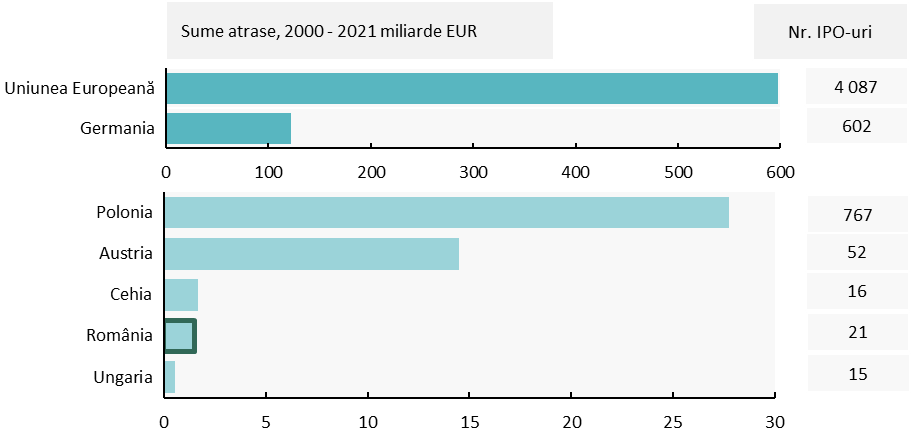 Sursa: OECDCel mai mare IPO a unei companii românești a avut loc în 2014 când compania de distribuție și furnizare a energiei electrice Electrica SA a strâns o sumă record de 460 milioane EUR, cu o listare primară la Bursa de Valori București și o listare secundară la Bursa de Valori din Londra Compania de producere a gazelor naturale SNGN Romgaz SA a strâns în 2013 prin IPO aproape 400 de milioane de euro, cu o listare primară la BVB și o listarea secundară la Bursa de Valori din Londra. Din cele 22 IPO-uri românești, 5 au fost realizate de companii în care statul este acționar majoritar, reprezentând aproape 73% din totalul sumelor strânse din 2000.  Tabelul 7 IPO-uri finalizate în RomâniaNotă: O companie este considerată ca fiind deținută de stat dacă sectorul public deține peste 20% din capitalul acesteia. Sursa: OECDOferte publice derulate ulterior admiterii initiale la tranzacționare a valorilor mobiliare (acțiunilor)Companiile care sunt deja listate pot atrage capitaluri suplimentare  prin oferte derulate ulterior admiterii (SPO-uri sau oferte ulterioare). O companie poate folosi această sursă de recapitalizare de mai multe ori, în funcție de nevoile sale de finanțare. Sumele atrase prin SPO-uri pot fi utilizate pentru o varietate de scopuri și pot ajuta la redresarea temporară a companiilor. SPO-urile au jucat un rol important în finanțarea companiilor în urma crizei financiare din 2008 și a crizei COVID 19 din 2020.Din anul 2000, companiile românești au desfășurat 28 de SPO, strângând un total de 1,9 miliarde EUR. Până în anul 2008, activitatea SPO în România a fost inexistentă, cu excepția unei companii  din categoria consum ciclice încă din 1996. Din 2008, au avut loc în medie 2 SPO anual. În ceea ce privește sumele atrase, anul 2011 a înregistrat o sumă record de 554 de milioane de euro, în mare parte datorită primului SPO realizat de OMV Petrom SA, companie controlată de stat din sectorul energetic. În 2016, a avut loc cel de-al doilea SPO al OMV Petrom SA și SPO al companiei SNGN Romgaz SA, companie controlată tot de statul român din sectorul energetic. Cele două SPO au strâns o sumă totală de 305 milioane EUR. În anii 2018 și 2019, o singură companie a ales să se finanțeze prin SPO, iar în anii 2020 și 2021 nu a existat nici o SPO.Lichiditatea pieței locale de capitalValoarea totală tranzacționată pe piața Reglementată în anul 2021 a crescut comparativ cu aceeași perioadă a anului 2020 și a reprezentat 20,04 miliarde lei. Aproximativ 93% din valoarea totală a tranzacțiilor a avut loc pe piața reglementată a BVB, restul fiind derulate pe SMT. Pe lângă acțiuni, tranzacțiile cu titluri de stat și cu obligațiuni denominate în EUR au avut ponderi semnificative în valoarea tranzacționată în ultimele trimestre pe BVB.Figura 13 Structura trimestrială a tranzacțiilor derulate pe piața Reglementată în perioada T4 2019 – T4 2021Sursa: prelucrare ASF după datele BVBInvestitorii și Structura acționariatuluiStructura acționariatului companiilor listate la BVB este destul de concentrată. În șase din zece companii listate, cel mai mare acționar unic deține peste 50% din capitalul social. Acest nivel de control și concentrare este mult mai ridicat decât în ​​alte țări europene. Corporațiile și holdingurile dețin în medie 54% din capitalul propriu în aproape 40% dintre companiile listate. Totodată, sectorul public este un acționar important, dar în mai puține companii, deținând pentru 17% dintre companiile listate în medie 56% din capital. Figura 14 Structura acționariatului, 2021Sursa: OECDÎn ceea ce privește participațiile investitorilor instituționali, două treimi dintre acestea erau deținute de investitori local, iar o treime de instituții străine.România are cel mai mare număr de societăți de stat din Europa. Conform unei analize FMI din 2019, în comparație cu societățile de stat din multe țări din regiune, companiile de stat românești reprezentau o pondere ridicată în ocuparea totală a forței de muncă și contribuția la valoarea adăugată totală. Guvernul este, de asemenea, acționar majoritar în 10 companii listate. La nivel de industrie, participațiile din sectorul public sunt concentrate în companii din categoria Utilități și Energie. La sfârșitul anului 2020, aproape jumătate din capitalizarea bursieră din sectorul energetic, cea mai mare industrie de pe bursă, era deținută de sectorul public. 4. Piața obligațiunilor corporativeÎn ultimul deceniu, piețele de obligațiuni corporative au devenit o sursă din ce în ce mai importantă de finanțare pentru societățile nefinanciare, acestea jucând un rol fundamental atunci când instituțiile de credit au înăsprit condițiile de creditare după criza financiară din 2008 și în timpul contracției pieței din 2020. În aceste două perioade, multe companii din întreaga lume au reușit să profite de piața obligațiunilor corporative pentru a-și refinanța datoria existentă, a crea rezerve financiare pentru a depăși o criză economică sau pentru a utiliza imediat veniturile pentru a-și îndeplini obligațiile față de angajați, furnizori și clienți. În același timp, întrucât obligațiunile corporative permit de obicei debitorului să emită datorii la scadențe mai lungi în comparație cu împrumuturile bancare, ele sunt, de asemenea, potrivite pentru finanțarea investițiilor pe termen lung.Tendințe în emisiunea de obligațiuni corporativeUltimele două decenii au înregistrat o creștere semnificativă a nivelului datoriei globale, iar obligațiunile corporative au avut aceeași tendință. În special, companiile nefinanciare au înregistrat o creștere stabilă a emisiunilor de obligațiuni. În concordanță cu scăderea semnificativă a creditării bancare acordate companiilor nefinanciare în timpul și după criza financiară globală, companiile nefinanciare au optat pentru obligațiuni corporative ca sursă alternativă de finanțare. Conform datelor OECD, societățile nefinanciare au strâns în medie 1,46 trilioane EUR anual între 2008 și 2021, ceea ce reprezintă aproape dublul sumei anuale de 849 miliarde EUR pe care au strâns-o între 2000 și 2007. În ceea ce privește distribuția pe regiuni a pieței de obligațiuni, Europa a cunoscut o creștere nominală relativ lentă în comparație cu alte regiuni și, astfel, ponderea încasărilor a scăzut de la aproximativ 30% din suma globală emisă (înainte de criza din 2008) la 15% în 2021.Figura 15 Emisiuni globale de obligațiuniDistribuție sectorială a emisiunilorSursa: OECDDistribuție regională a emisiunilor de obligațiuni corporative nefinanciareSursa: OECDÎn 2012, emisiunile de obligațiuni corporative din țările ECE au atins un total de peste 17 miliarde EUR, de la 332 de companii, cea de a treia cea mai mare sumă din perioada 2009-2021. Piața obligațiunilor corporative a rămas relativ scăzută în România, unde companiile nefinanciare au strâns doar 489 milioane EUR în ultimul deceniu. Numărul de companii care emit obligațiuni corporative a scăzut semnificativ după 2011, iar în 2015 o singură companie a emis obligațiuni. De la lansarea pieței AeRO în 2015, care vizează finanțarea IMM-urilor, numărul emisiunilor a cunoscut o creștere importantă. În anul 2021, un număr record de 33 de companii au emis obligațiuni corporative, atrăgând o sumă totală de 947 milioane EUR. Figura 16 Emisiuni de obligațiuni corporative în regiunea ECE și în România, 2021Țări ECESursa: OECDRomâniaSursa: OECDActivitatea de emisiune de obligațiuni corporative în Europa Centrală și de Est este mai scăzută comparativ cu restul Europei, valoarea medie a emisiunilor având o pondere de aproximativ 0,4% în PIB.În România, valoarea emisiunilor de obligațiuni corporative între 2009 și 2021 a reprezentat doar aproximativ 0,02% din PIB, față de 0,5% în Ungaria și în Polonia.Figura 17 Obligațiuni corporative emise de companii nefinanciare ân România și alte țări europene, 2021Ponderi în PIBSursa: OECDDistribuția pe industriiSursa: OECDTabelul 8 Distribuția pe industrii a obligațiunilor corporative emise de companii nefinanciare ân România și alte țări europeneSursa: OECDStructura sectoarelor companiilor nefinanciare din Europa care emit obligațiuni corporative este mai uniform distribuită în comparație cu structura companiilor din țările ECE, unde aproximativ 59% din sumele atrase provin din trei categorii: utilități, produse ciclice de consum și energie. În cazul României, aproape 68% din sumele atrase provin de la companii din sectoarele de Utilități și Servicii de telecomunicații. De la lansarea pieței AeRO au existat câteva companii de Tehnologie care emit obligațiuni corporative, însă sumele atrase sunt relativ mici.În România, în perioada 2000-2021, ponderea emisiunile de obligațiuni cu o maturitate mai mică de 5 ani a fost de 31%, comparativ cu 2% și 9% pentru emisiunile companiilor din Ungaria și Polonia. Totodată, pe piața din România nu au existat emisiuni de obligațiuni corporative cu o scadență mai mare de 10 ani.În comparație cu țări precum Ungaria și Polonia, unde 47%, respectiv 58% din obligațiunile corporative nefinanciare sunt listate pe bursele locale, în România, doar 8 % sunt listate la BVB. Majoritatea obligațiunilor corporative românești emise sunt listate la bursele externe, acestea fiind emise și în valută străină. România este țara cu cel mai scăzut raport (7%) de obligațiuni corporative denominate în moneda locală, 54% dintre acestea fiind denominate in euro, iar 38% în dolari americani. În schimb, în Polonia și Ungaria 61%, respectiv 53% din obligațiunile corporative sunt emise în moneda locală. De asemenea, emisiunile denominate în RON care să fie listată la bursele străine au fost inexistente, în timp ce, pentru toate celelalte țări egale din ECE, între 2-6% din obligațiunile corporative denominate în moneda locală sunt emise în valută.Figura 18 Caracteristicile obligațiunilor corporative, 2000-2021MaturitateSursa: OECDBursele pe care sunt listateSursa: OECDMoneda emisiunilorSursa: OECDInvestitorii în obligațiuni corporative nefinanciareÎn România, numărul investitorilor locali pe piața obligațiunilor corporative este foarte redus, doar 16% dintre aceștia investind în obligațiuni corporative nefinanciare, spre deosebire de 78% în Polonia și Ungaria.În majoritatea țărilor, instituțiile de credit, societățile de asigurări și fondurile de pensii dețin o mare parte din obligațiunilor corporative emise de societățile nefinanciare, 85%  în Ungaria, 48% în Germania și 33% în Austria.Instituțiile de credit din România dețin doar 15% din piața obligațiunilor corporative nefinanciare internă, în timp ce societățile de asigurări naționale și fondurile de pensii nu au dețineri în aceste instrumente. Fondurile de investiții dețin 41% din emisiunile de obligațiuni corporative nefinanciare din România.Segmentele pieței pentru listarea obligațiunilor corporative în RomâniaBursa de Valori București oferă două segmente pentru listarea obligațiunilor corporative: Piața Principală - reglementată și sistemul alternativ de tranzacționare, piața AeRO. Companiile pot emite obligațiuni pe ambele segmente, piața principală fiind dedicată pentru companiile mai mari, iar piața AeRO pentru întreprinderile mici și mijlocii (IMM). Deoarece nu există o valoare minimă de emisiune și nicio cerință de prospect, piața AeRO oferă companiilor mai mici o modalitate mai ușoară de a accesa piața obligațiunilor corporative.Tabelul 9 cerințe pentru listare și potențiali investitori vizațiSursa: Bursa de Valori București (și raportul OECD) 5. Piața de private equityCapitalul privat (Private equity) și Capitalul de Risc (Venture Capital) reprezintă  surse alternative de finanțare pentru societățile nefinanciare, în special pentru societățile nou înființate – start-up-uri, societățile private mijlocii, societățile aflate în dificultate financiară și cele publice care doresc finanțare prin achiziții de participații (buyout financing).Piețele de capital privat (private equity) au cunoscut o creștere semnificativă în ultimii ani. La nivel global, activele totale cumulate până la sfârșitul lunii iunie 2019 au atins 6,5 trilioane USD la nivel global.Conform unei analize realizată de către consultantul global în management McKinsey & Company, capitalul privat reprezintă cea mai mare clasă de active din piața de private equity, valoarea globală a activului net crescând de opt ori din anul 2000, iar activele aflate în administrare (Assets under management-AUM) ale fondurilor de private equity au atins 3,9 trilioane USD până la sfârșitul lunii iunie 2019. Prezentare generală a activității de private equity în RomâniaPiața de private equity din România se află încă într-o etapă de dezvoltare. Între 2007 și 2021, firmele de private equity din România au atras 294 de milioane de euro. Valoarea a reprezentat doar 1,3% din suma totală de capital privat din regiunea ECE și a fost cu mult sub ponderea medie anuală a României în PIB-ul ECE pentru aceeași perioadă (12,1%). De altfel, în această perioadă, în România, activitatea de finanțare (fundraising) s-a concentrat pe o perioadă de opt ani. Cu toate acestea, în ultimii cinci ani, firmele de private equity au reușit să atragă o medie anuală de 32 de milioane EUR. Polonia și Ungaria s-au clasat pe primul și pe al doilea loc în activitatea de atragere de fonduri din ECE și, împreună, au reprezentat aproape 40% din totalul fondurilor atrase din regiune.În România, investițiile de tip private equity raportat la volumul din regiunea ECE a fost semnificativ mai mare. Între 2007 și 2021, investițiile în private equity în România au fosts în valoare de 3,25 miliarde EUR, în medie 217 milioane EUR pe an, reprezentând 10% din totalul regional, cu puțin sub ponderea PIB în ECE, cele mai mari creșteri înregistrandu-se începând cu anul 2012. Totodată, în perioada 2007-2021, dezinvestirile s-au ridicat la 1,11 miliarde EUR, reprezentând 7% din totalul țărilor ECE. Polonia și Republica Cehă s-au clasat pe primele locuri în regiunea ECE în ceea ce privește investițiile (52%) și dezinvestirile firmelor de private equity (59%).Figura 19 Activitatea de private equity în România și în ECE, 2007 – 2021 Activitatea de private equity în regiunea ECE*Sursa: OECDActivitatea de investire și dezinvestire – ponderea României comparativ cu regiunea ECESursa: OECD*În panelul A, regiunea ECE include fonduri atrase în valoare de 8 miliarde EUR, pentru care nu sunt specificate informații referitoare la țara destinatară a sumelor. În comparație cu țările similare selectate, în ultimii cinci ani, activitatea de private equity din România a rămas în urmă pe zona de finanțare și dezinvestire. În Cehia și Polonia, între anii 2017-2021, finanțarea pentru private equity a reprezentat în medie 0,22%, respectiv 0,10% din PIB-ul acestora, în timp ce în România a reprezentat doar 0,01% din PIB. Mai mult, dezinvestițiile din private equity în aceeași perioadă au reprezentat doar 0,04% din PIB-ul României, sub media ECE de 0,08%. Investițiile în private equity reprezentau 0,14% față de PIB, sunt, de asemenea, sub nivelul mediu ECE de 0,18% din PIB.Figura 20 Activitatea de private equity în România și în alte țări din regiune, % PIB, ultimii 5 ani (2017 – 2021)Sursa: OECDNotă: Ponderile reprezintă media pe 5 ani a valorilor din perioada 2017 – 2021. În panelul A, regiunea ECE include fonduri atrase în valoare de 8 miliarde EUR, pentru care nu sunt specificate informații referitoare la țara destinatară a sumelor. Tendințe în atragerea de fonduri (fundraising), investiții și dezinvestițiiÎn comparație cu volumul de finanțări pentru private equity din regiunea ECE, volumul din România este unul modest și este orientat în cea mai mare parte pe investitorii străini. Între 2007 și 2021, 67% dintre finanțările din România a fost de la investitorii europeni, reprezentând aproape de două ori mai mult decât ponderea totală de 34% ECE extra-internă. Mai mult, finanțarea de la investitorii din afara Europei a fost una modestă, în timp ce pentru regiunea ECE aproximativ 12% din finanțări au fost de la investitorii non-europeni.În Polonia, 46% din finanțări au fost din alte țări europene și 22% din țări non-europene. Cu toate acestea, alte țări din ECE se bazează în mare măsură pe piața lor internă, în special în Ungaria, unde 80% din finanțări provin de la investitori locali. În general, țările ECE depind foarte mult de piața internă și de alte piețe europene care, împreună, reprezintă 66% din totalul finanțărilor, în timp ce pentru Europa ponderea corespunzătoare este de 51%.Figura 21 Finanțări de private equity structurate pe originea investitorilor în România și în alte state comparabile (2007 – 2021) Notă: Au fost incluse în analiză doar fondurile atrase pentru care a fost specificată originea investitorilor.Sursa: OECDÎn perioada 2007-2021, fondurile de pensii au fost cei mai mari investitori, oferind 23% din totalul finanțărilor în Europa. Pentru regiunea ECE, totuși, fondurile de pensii au furnizat doar 8% din totalul fondurilor strânse, în timp ce agențiile guvernamentale și fondurile suverane au fost cea mai mare sursă de finanțare, contribuind cu 28% din totalul finanțărilor. Situația este și mai accentuată în România, unde agențiile guvernamentale reprezintă 62% din totalul finanțărilor între 2007 și 2021, fiind rezultatul activității sporite de private equity de către agențiile guvernamentale din Europa de Est, inclusiv România, pentru a compensa ieșirile de investiții ca urmare a crizei financiare globale din 2008 și a crizei euro din 2012. În plus, în România investitorii individuali și instituțiile de credit au furnizat 17%, respectiv 4% din finanțări. Fondurile de fonduri nu au fost active pe piața de private equity din România, spre deosebire de Europa unde acestea au un rol semnificativ.Figura 22 Finanțări de private equity pe tipuri de investitori în România și în alte state comparabile (2007 – 2021)Notă: regiunea ECE include fonduri atrase în valoare de 8 miliarde EUR, pentru care nu sunt specificate informații referitoare la țara destinatară a sumelor.Sursa: OECDInvestițiile de creștere au reprezentat 38% din totalul investițiilor în private equity din România în perioada 2007 – 2021, acest tip de investiție având cea mai mare pondere, comparativ cu alte țări din regiune. De asemenea, capitalul de risc (venture capital) a avut o pondere de 6% în toata perioada, un nivel modest comparativ cu 26% în Ungaria, respectiv 21% în Austria. Printre diferitele motive pentru nivelul scăzut al activității de private equity în România se numără  intensitatea totală a activității de cercetare și dezvoltare (R&D) măsurată ca și cheltuieli brute de cercetare și dezvoltare în PIB, care s-a dovedit a fi strâns legată de etapele incipiente ale activității de venture capital în România. Societățile realizează o cerere de venture capital pentru proiectele lor inovatoare, creând astfel activitate pe piața de venture capital. Cu toate acestea, față de majoritatea țărilor din Europa, România prezintă de departe cel mai scăzut nivel de cercetare și dezvoltare măsurat ca pondere din PIB, ceea ce ar putea explica parțial nivelul scăzut al activității de venture capital din țară.Figura 23 Tipuri de investiții private equity în România și în alte țări europene Tipuri de investiții private equity în regiune (2007 – 2021)Sursa: OECDTipuri de investiții private equity în România (2007 – 2021)Sursa: OECDÎn perioada 2007-2021, cele mai multe investiții în private equity în Europa și în regiunea ECE au fost concentrate în trei industrii: Tehnologie, inclusiv biotehnologie, sănătate și IT;  Bunuri și servicii de consum și Produse și servicii în afaceri. Aceste trei industrii au reprezentat mai mult de 78% din totalul investițiilor în private equity în Europa, precum și în regiunea ECE, Europa în general fiind mai concentrată pe industria produselor și serviciilor pentru afaceri în comparație cu regiunea ECE. În România, cea mai mare industrie este Tehnologia, care a atras 44% din totalul investițiilor în private equity în perioada 2007-2021.Figura 24 Investiții în private equity pe industrii în România și în alte state din regiune (2007 – 2021) Sursa: OECDEtapa finală a investițiilor de capital privat este dezinvestirea, moment în care fondurile de private equity își lichidează investițiile la sfârșitul ciclului de viață al fondului. Există mai multe forme de dezinvestire, inclusiv vânzarea prin oferte publice, vânzarea către alte firme de private equity sau către instituții financiare, răscumpărarea de către manageri sau acționari, rambursarea acțiunilor preferențiale/împrumuturi și anulări de datorii.Activitatea de dezinvestire în regiunea ECE a crescut puternic în 2020 și 2021, comparativ cu nivelul redus din 2019. În 2020 și 2021, dezinvestițiile totale în regiunea ECE s-au ridicat la 1,77 respectiv 1,46 miliarde EUR. Creșterea din anul 2020 a fost contrară tendințelor de scădere a dezinvestițiilor, observate în Europa (unde în perioada 2019 – 2020 dezinvestițiile au scăzut cu 27%). Cu toate acestea, în 2021, activitatea de dezinvestire a revenit pe un trend crescător în Europa, respectiv 55%, comparativ cu 2020. Dezinvestirile din regiunea ECE au reprezentat 4,4% din totalul european în anul 2021, periodă în care nivelul acestora în România s-a situat la 126 milioane de euro, după ce valoarea dezinvestițiilor a fost foarte scăzută în 2020. Aceste cifre au poziționat România pe locul 4 în regiune, după Serbia, Polonia și Republica Cehă.Figura 25 Volumele de dezinvestiții în private equity în regiunea ECE și în România Regiunea ECESursa: OECDRomâniaSursa: OECDDintre diferitele forme de dezinvestire, vânzarea către o altă firmă de private equity și către trade buyers sunt cele mai comune forme, reprezentând 57% și 59% din valoarea totală a dezinvestirii pentru Europa și, respectiv, regiunea ECE. În România, aceste două forme de dezinvestire reprezintă 70% din totalul dezinvestițiilor. În special, dezinvestirea prin vânzare către o altă firmă de private equity reprezintă mai mult de 38% din valoarea totală, în timp ce dezinvestirea printr-o ofertă publică reprezintă 14%, 13% și 11% din valoarea totală de ieșire pentru Europa, regiunea ECE, respectiv România. Procentul pentru România a crescut foarte mult în contextul realizării multor dezinvestiții prin oferte publice în anul 2021, care au reprezentat 70% din totalul activității de dezinvestire. Figura 26 Dezinvestiții private equity în funcție de tipul de ieșire în România și alte țări din regiune (2007 – 2021) Sursa: OECDObiective generale și specifice pentru dezvoltarea pieței de capitalObiectiv general I: Îmbunătățirea condițiilor pentru listarea pe piața de capitalCaracteristicile piețeiBursa de Valori București a înregistrat in ultimii ani o scădere pronunțată a numărului de companii listate, piața de acțiuni din România rămânând redusă și fiind caracterizată printr-o lipsă de dinamism. La sfârșitul anului 2021, capitalizarea bursieră domestică în România reprezenta 28,51 miliarde de euro, în creștere cu 22% față de aceeași perioadă a anului anterior (sursa: FESE). Din 2008, 13 companii s-au listat pe Piața Principală a Bursei de Valori București, față de 45 delistări.Deși în perioada 2010 – 2021 a fost atras mai mult capital prin oferte publice inițiale (IPO) comparativ cu deceniul precedent, în România cifrele rămân scăzute în comparație cu alte state din regiune. Combinația dintre un număr în scădere de companii listate și creșterea lentă a încasărilor totale din IPO a determinat situația în care piața de capital din România a fost din ce în ce mai dominată de un număr mic de companii mari. Piața de capital locală ar putea avea performanțe semnificativ mai bune, fiind în prezent sub potențial, multe dintre firme fiind eligibile pentru listarea la Bursa de Valori București și prezentând rezultate financiare solide, care ar putea îmbunătăți semnificativ profilul pieței de capital. Criteriile minime de listare la BVB sunt: deținere capital propriu sau o capitalizare bursieră anticipată de cel puțin 1 milion euro, un free float de cel puțin 25% și un minim de 3 ani de raportare financiară. Folosind capitalurile proprii, 91% dintre companiile mari necotate din România îndeplinesc criteriile de mărime a capitalului propriu. Pe lângă îndeplinirea criteriilor minime, multe companii mari nelistate le depășesc pe cele listate în prezent, atât în ceea ce privește dimensiunea, cât și profitabilitatea.Pe lângă problema principală a lichidității scăzute a pieței, există o serie de aspecte relevante referitoare la infrastructură și guvernanță, care afectează performanța bursieră (în cazul în care comisioanele percepute de bursă pentru listarea acțiunilor sunt excesive sau structura lor este deosebit de complexă, acestea pot constitui o barieră). Cele mai mari costuri asociate unei IPO sunt în general costurile de consultanță și costurile post-listare mari, precum și cerințele sporite de conformitate. Un alt factor important în calitatea și performanța unei piețe de capital îl reprezintă standardele de guvernanță corporativă. Pentru a crește eficiența și a preveni supra reglementarea, reglementarea guvernanței corporative trebuie să fie suficient de flexibilă pentru a putea răspunde nevoilor companiilor, fără a compromite concentrarea asupra menținerii performanței economice și a integrității pieței (sursa OECD, 2018). Bursa de Valori București a adoptat actualul Cod de Guvernanță Corporativă în 2015 și a lansat recent un program educațional pentru a promova o mai bună guvernanță corporativă, împreună cu organizațiile partenere (sursa: BVB).O serie de companii de stat care sunt deja listate au rata free-float scăzută, iar o măsură complementară emiterii de acțiuni minoritare la întreprinderile de stat necotate, semnificative din punct de vedere financiar ar fi, prin urmare, creșterea acestei rate prin reducerea participațiilor guvernamentale. Creșterea free-float-ului ar contribui la îmbunătățirea activității bursiere și ar sprijini încercarea de a muta companiile de stat listate pe piața alternativă AeRO pe Piața Principală. O altă modalitate de creștere a dimensiunii valorilor investibile în România ar fi promovarea înființării unui număr de societăți de investiții cotate la bursă, care se concentrează activ pe investițiile în companii nelistate, cu avantajul de a stabili o legătură între companiile nelistate și piața publică de acțiuni. Pentru a promova listarea companiilor nelistate, alte piețe au lansat programe/campanii pentru a oferi companiilor informații, sprijin, îndrumare și conexiuni cu potențialii investitori.Există încă un potențial mare de extindere a pieței de capital prin listarea publică a participațiilor minoritare ale întreprinderilor de stat semnificative din punct de vedere financiar, care ar putea juca un rol important în îmbunătățirea profilului pieței de valori din România, cu dublu beneficiu de a crește semnificativ dimensiunea pieței și de a îmbunătăți performanța financiară. Planul Național de Recuperare și Reziliență al României în urma crizei provocate de pandemia COVID-19, aprobat de Consiliul UE în 28 octombrie 2021, include o secțiune care se concentrează în mod special pe schemele de ajutor pentru sectorul privat, care se adresează companiilor care doresc să se listeze public și să își diversifice sursele de finanțare (sursa MFE, 2021). O piață de capital care funcționează bine, care poate mobiliza fonduri și le poate aloca în mod productiv va fi deosebit de importantă în perioada de redresare după această criză.  Obiective specifice pentru  îmbunătățirea condițiilor de listare la bursă:Obiectiv specific I.1: Revizuirea cadrului de reglementare aplicabil procedurii de atragere de capital, atât pentru ofertele publice inițiale, cât și pentru cele derulate ulterior admiterii la tranzacționare a valorilor mobiliare,  în vederea simplificării procedurilor și a  reducerii perioadei de timp necesar pentru atragerea de capital.Obiectiv specific I.2: Îmbunătățirea standardelor de guvernanță corporativă prin:Aderarea companiilor deținute de stat listate sau care urmează a fi listate la cele mai înalte standarde de guvernanță corporativăObiectiv specific I.3: Extinderea și diversificarea tipologiei de instrumente tranzacționabile pe piața de capital prin:listarea acțiunilor reprezentând dețineri minoritare la companiile mari care sunt deținute de stat și creșterea free-float-ului pentru astfel de companii deja listate;încurajarea transferului pe piața  reglementată a companiilor deținute de stat listate pe sistemul multilateral de tranzacționare administrat de BVB prin întărirea și respectarea principiilor de guvernanță corporativă și îmbunătățirea cerințelor de transparență.Obiectiv specific I.4: Introducerea unei campanii naționale care se va adresa atât companiilor publice, cât și celor private pentru a încuraja companiile să utilizeze finanțarea din piața de capital, informând conducerea companiilor și alți actori relevanți despre numeroasele oportunități existente.Obiectiv specific I.5: Intensificarea demersurilor pentru îndeplinirea cerințelor de autorizare și operaționalizare a unei contrapărți centrale (CCP).Obiectiv specific I.6: Încurajarea listării companiilor pe sistemul multilateral de tranzacționare administrat de BVB, inclusiv prin:simplificarea procedurilor de listare;implementarea utilizării unei platforme electronice posibil de accesat de către emitent și autoritățile/instituțiile cu atribuții în aprobarea solicitării de listare pentru asigurarea celerității procesului.Obiectiv general II: Creșterea lichidității pe piața secundarăPiețele de capital bine dezvoltate depind în mare măsură de piețele secundare active, unde instrumentele financiare sunt tranzacționate frecvent, permițând un proces eficient de formare a prețurilor și o corelație pozitivă între lichiditatea pieței secundare și dimensiunea pieței de capital.Dezvoltarea pieței de capital depinde, de asemenea, de un sector financiar care funcționează bine, inclusiv de o bază diversificată de investitori instituționali, care poate canaliza economiile către piețele de capital și poate contribui la stabilitatea și lichiditatea sectorului. Având în vedere natura orizontului lor de investiții, fondurile de pensii oferă o sursă pe termen lung de fonduri piețelor de capital, dar datorită faptului că acestea urmează în cea mai mare parte strategii de investiții de tip “ buy-and-hold” (cumpără și așteaptă), ele nu stimulează creșterea lichidității pieței, spre deosebire de fondurile de investiții. Analiza mai detaliată a pieței de capital din România arată că atât segmentul principal, cât și segmentul AeRO sunt caracterizate prin niveluri scăzute de lichiditate. Lichiditatea scăzută la BVB, în special în segmentul AeRO, este determinată și de multe acțiuni inactive. În segmentul principal, nivelul mediu de free-float al categoriei Premium este aproape de două ori mai mare decât al categoriei Standard, iar numărul de tranzacții în Premium este de șapte ori mai mare decât în Standard.Ofertele secundare (SPO) nu sunt doar o sursă importantă de capital nou pentru companii, ci le permit acestora să își mărească nivelurile de free-float ori de câte ori sunt emise noi acțiuni. În prezent, Regulamentul (UE) 2017/1129 privind prospectul care trebuie să fie publicat atunci când valorile mobiliare sunt oferite publicului sau admise la tranzacționare pe o piață reglementată permite un prospect simplificat pentru ofertele publice secundare și crește pragul de emitere a capitalurilor proprii fără prospect. Deși prospectul rămâne un document cheie pentru investitori, deoarece oferă informații calitative și cuprinzătoare, pentru ofertele publice secundare ar putea fi împovărător, deoarece companiile dezvăluie deja informații pe piață în mod regulat. Emisiunile de valori mobiliare în valoare totală de până la un prag între 1 și 8 milioane euro sunt exceptate de la publicarea unui prospect, iar statele pot să-și adapteze pragurile naționale pentru a încuraja atât listările de companii mai mici, cât și ofertele publice secundare. Cu toate acestea, România nu a modificat încă pragul. Un posibil motiv pentru lichiditatea scăzută înregistrată pentru unele acțiuni de pe piața din România este existența unor conturi inactive de retail care dețin acțiunile alocate cetățenilor în cadrul Programului de privatizare în masă din 1995-1996. Lipsa de activitate a deținătorilor acestor acțiuni nu afectează doar lichiditatea din piață, ci și brokerii, BVB și Depozitarul Central, care nu pot valorifica ocazia de a obține venituri din tranzacții altfel posibile. În ultimii ani, BVB și DC au propus programe de conștientizare pentru a ajunge la acționarii inactivi, dar situația nu s-a îmbunătățit semnificativ.Decalajul dintre numărul de tranzacții, valoarea și frecvența de tranzacționare dintre piața principală și segmentul AeRO poate fi explicat parțial prin decalajele informaționale mari existente. Disponibilitatea cercetării de piață pentru companii le oferă acestora vizibilitate pentru investitori și ajută la generarea mai multor informații care sprijină piețele de capital eficiente, precum și tranzacționarea informată. Acesta este în principal rezultatul modificărilor de reglementare introduse de MiFID II în 2018, care vizează separarea costurilor de cercetare de costurile de execuție (costul cercetării să fie separat de comisioanele de tranzacționare plătite brokerilor) și a avut un impact deosebit asupra companiilor mai mici cotate la bursă. În februarie 2021, în cadrul pachetului de redresare a piețelor de capital aprobat ca răspuns la pandemia COVID-19, Comisia Europeană a aprobat o derogare de la cadrul MiFID II pentru a renunța la regulile de separare pentru cercetarea acțiunilor pe companii cu o capitalizare de piață mai mică de 1 miliard euro în ultimele 36 de luni. Această scutire are ca scop sprijinirea lichidității și creșterea vizibilității companiilor cu capitalizare mică și mijlocie într-o perioadă în care poate fi necesară finanțare. Investitorii pe termen lung pot utiliza instrumente derivate pentru a-și gestiona expunerile la riscul de portofoliu. Cu toate acestea, în multe țări, reglementările privind pensiile constrâng investițiile în instrumente derivate. În România, investiția în instrumente derivate este permisă numai în măsura în care contribuie la reducerea riscurilor investiționale exclusiv prin scăderea riscului valutar sau a riscului ratei dobânzii. La sfârșitul anului 2021, instrumentele derivate erau aproape inexistente în valoarea totală a activelor fondurilor de pensii private. Cu toate acestea, ponderea activelor denominate în valută în totalul activelor fondurilor românești administrate privat este de aproximativ 10%, majoritatea fiind denominate în euro (sursa: ASF). În timp ce riscurile valutare sunt gestionate în conformitate cu strategia de management al riscului a fondurilor de pensii, utilizarea limitată a instrumentelor derivate în valută pentru acoperirea expunerilor valutare ar putea fi o consecință a lipsei unei piețe de instrumente derivate care să funcționeze bine în România. Până în 2018, SIBEX - Sibiu Stock Exchange S.A. (SIBEX) a fost operatorul de piață și administratorul pieței de instrumente derivate din România (1996 – 2017), operatorul unei piețe la vedere reglementate (2010 – 2017) și al unui sistem alternativ de tranzacționare (2010 – 2017). În ianuarie 2018, a fost implementată fuziunea prin absorbție dintre BVB în calitate de societate absorbantă și SIBEX în calitate de societate absorbită. Ulterior, BVB și-a anunțat intenția de a-și extinde operațiunile prin relansarea pieței de instrumente derivate pentru a contribui la creșterea lichidității pieței locale de capital și, în special, pentru a-și atinge obiectivul de dublare a mediei valorii zilnică de tranzacționare pe o perioadă de zece ani. Ca prim pas, în noiembrie 2019, BVB împreună cu alți opt acționari, au înființat o societate cu scopul de a fi autorizată în calitate de Contraparte Centrală și de a furniza servicii de compensare pentru piețele de capital și energie din România. Prima etapă  a funcționării acestei entități ulterior autorizării  vizează și compensarea instrumentelor financiare derivate constând în futures pe acțiuni, futures pe indice și futures pe energie. În 2020, BVB a introdus un program pilot de formare de piață care îmbunătățește și mai mult mecanismul deja existent de creștere a lichidității. În urma îmbunătățirii mecanismului de formare a pieței, o îmbunătățire a lichidității pe segmentul principal al bursei din România s-ar putea explica prin creșterea lichidității indusă de modernizarea statutului României de la piața de frontieră la cea secundară emergentă (în septembrie 2020).Fondurile de pensii din România se află în continuare într-o fază de acumulare și este de așteptat ca în viitor o pondere mai mare din activele lor aflate în administrare să fie alocată investițiilor străine în scopul diversificării portofoliului, pentru care ar fi nevoie de o bună funcționare a piețelor derivate. Este de așteptat să existe o cerere mai mare de derivate în valută de la companiile nefinanciare, deoarece acestea sunt foarte dependente de valută.Pentru a crește lichiditatea pieței BVB și pentru a atrage noi categorii de investitori de retail, se recomandă implementarea unui sistem deschis de tranzacționare a fondurilor de investiții prin sistemul BVB. Acest lucru se poate face într-un mod similar cu cel oferit de Euronext Fund Services, care este un sistem de tranzacționare la valoarea de piață.Obiective specifice pentru  creșterea lichidității pe piața secundară:Obiectiv specific II.1: Stabilirea unui mecanism care să ofere participanților la piață analize independente (independent quantitative research) cu costuri reduse, cu privire la companiile mai mici sau să sprijine Societățile de Servicii de Investiții Financiare pentru furnizarea acestor cercetări pe piață (sprijinirea programului recent lansat de bursă, care vizează creșterea acoperirii cercetării cu privire la companii cu capitalizare medie sau mică).Obiectiv specific II.2: Realizarea unei campanii naționale de informare a acționarilor inactivi care au beneficiat de programul de privatizare în masă derulat din anii 1990 cu scopul lichidării deținerilor acestora; Acordarea unei exceptări de la plata oricărei taxe de tranzacționare.Acest demers de informare pe scară largă a populației cu privire la deținerile inactive rezultate în urma procesului de privatizare în masă este prevăzut în cadrul proiectului de Lege privind regimul deținerilor inactive rezultate ca urmare a programului de privatizare în masa, proiect realizat cu asistența Băncii Europene de Reconstrucție și Dezvoltare, finanțat de Comisia Europeană prin intermediul Programului de Sprijin pentru Reforme Structurale (Structural Reform Support Programme) și aflat în proces interministerial de analiză.  Prin promovarea și adoptarea acestui proiect de lege se va realiza astfel și campania de informare. Obiectiv specific II.3: Evaluarea cadrului de reglementare și a cerințelor operaționale din piață în vederea stimulării ofertelor derulate ulterior admiterii la tranzacționare a valorilor mobiliare, pentru a încuraja societățile să își mărească nivelul de free-float, prin furnizare de asistență pentru acoperirea parțială sau integrală a costului acestor oferte.Obiectiv specific II.4: Intensificarea și continuarea eforturilor de creare și dezvoltare a unei piețe de instrumente financiare derivate.Obiectiv specific II.5: Stimularea dezvoltării operațiunilor de împrumut de instrumente financiare prin eficientizarea proceselor de gestionare a garanțiilor.Obiectiv specific II.6: Stimularea tranzacționării titlurilor de participare ale fondurilor deschise de investiții (OPCVM) prin intermediul sistemelor de tranzacționare ale pieței.Obiectiv general III: Susținerea dezvoltării și creșterii pieței IMM-urilorIMM-urile din România se confruntă cu obstacole semnificative în accesul la finanțare. Nivelurile scăzute de capitalizare, constrângerile semnificative în materie de creditare și sursele limitate de finanțare externă le-au împiedicat să profite de oportunitățile de creștere. Buna funcționare a piețelor de capital public care vizează IMM-urile, precum și piețele de capital privat, pot juca un rol important în sprijinirea creșterii acestora.În ceea ce privește structura de finanțare, IMM-urile, în comparație cu companiile mai mari, sunt în general mai dependente de finanțarea internă și de împrumuturile bancare. Profilul de risc mai ridicat al IMM-urilor le face mai puțin adecvate pentru finanțarea externă. Această structură de finanțare face ca IMM-urile să fie vulnerabile din punct de vedere financiar, în special în perioadele de criză, când disponibilitatea creditului, în special a creditelor bancare, tinde să se contracte rapid, lăsându-le cu mai puține opțiuni de finanțare. În 2015, BVB a lansat un sistem alternativ (multilateral) de tranzacționare al carui segment principal este cunoscut sub denumirea comercială de, piața AeRo, dedicată finanțării, creșterii si promovării IMM-urilor. În comparație cu piața principală, piața AeRO are standarde mai puțin exigente pentru emitenți, fiind compusă atât dintr-un segment de acțiuni, cât și dintr-un segment de obligațiuni corporative.Capitalul privat (private equity) este, de asemenea, un instrument important pentru finanțarea IMM-urilor. Nu numai că poate oferi finanțare pentru companie, dar poate aduce și expertiză pentru a îmbunătăți practicile de management și eficiența operațională. Investițiile în private equity  joacă un rol din ce în ce mai important pentru companiile din România. Dezvoltarea unei strategii de cercetare și inovare va necesita sprijin din partea finanțării din piață. Obiective specifice  pentru dezvoltarea pieței IMM-urilor:Obiectiv specific III.1: Intensificarea cooperării între BVB și Camera de Comerț și Industrie a României (CCIR) și organizarea de workshop-uri, seminarii, conferințe pentru a promova metodele de finanțare prin piața de capital în rândul IMM-urilor; întrucât CCIR reprezintă peste 15.000 de companii din țară, aceasta ar putea juca un rol esențial în a ajunge la acele IMM-uri care au potențialul de creștere, dar care nu dispun de finanțarea necesară. În cadrul unei campanii naționale care se va adresa atât companiilor publice, cât și celor private, experții din cadrul burselor ar putea susține seminarii și sesiuni de formare privind finanțarea pe piață pentru IMM-urile selectate. Astfel de programe pot contribui la creșterea gradului de conștientizare în rândul IMM-urilor cu privire la beneficiile finanțării bazate pe piață.Obiectiv specific III.2: Evaluarea caracterului adecvat al pragului sub care ofertele publice de valori mobiliare sunt scutite de obligația de a publica un prospect; cu toate că a fost înființată piața AeRO, ofertele de acțiuni au fost limitate și aproape toate ofertele au fost efectuate ca plasamente private. Regulamentul (UE) 2017/1129 a acordat statelor membre ale UE flexibilitatea de a renunța la obligația de prospect dacă emisiunea este sub 8 milioane euro. În România, pragul actual este de doar 1 milion euro, ceea ce este semnificativ mai mic decât pragul stabilit în ​​alte țări membre. Pentru a încuraja IMM-urile să facă oferte publice pentru a ajunge la un grup mai mare de investitori, se poate lua în considerare creșterea acestui prag, ceea ce ar putea facilita utilizarea ofertelor publice și ar putea permite companiilor să ajungă la un grup mai larg de investitori.Obiectiv specific III.3: Sprijinirea intermediarilor prin reducerea de taxe și tarife pentru a susține companiile mici în evaluarea perspectivelor financiare și admiterii pe sistemul multilateral de tranzacționare administrat de BVB. Obiectiv specific III.4: Elaborarea unui mecanism pentru stimularea societăților listate pe sistemul multilateral de tranzacționare administrat de BVB care îndeplinesc cerințele legale pentru a se transfera pe piața reglementată; pe măsură ce sistemul multilateral de tranzacționare administrat de BVB s-a dezvoltat, o serie de companii au înregistrat o creștere semnificativă și ar putea începe să planifice, cu ajutorul bursei, un viitor transfer pe piața principală. Este important să se proiecteze un mecanism pentru ca societățile listate pe sistemul multilateral de tranzacționare administrat de BVB  să se transfere în cele din urmă pe piața principală și să nu rămână listate pe piața alternativă o perioadă nedeterminată. Pe lângă faptul că ar ajuta la poziționarea sistemului multilateral de tranzacționare administrat de BVB  pentru companiile mai mici, perspectiva de a trece pe piața principală ar putea fi văzută și ca un stimulent pentru unele IMM-uri să se listeze pe această piață.Obiectiv specific III.5: Stimularea înființării fondurilor de investiții de tip IPO Fund pentru sprijinirea finanțării IMM-urilor. Sprijinirea IMM-urilor pentru accesul la finanțarea oferită prin intermediul Fondului European pentru sprijinirea IPO pentru IMM (EU fund to help promote SME IPOs). Obiectiv general IV: Promovarea economiilor în rândul investitorilor persoane fizice Unul dintre principalele obstacole în calea extinderii piețelor de capital din România îl reprezintă nivelul limitat al economiilor din rândul investitorilor persoane fizice și alocarea redusă a acestora către titlurile de capital. Activele financiare ale investitorilor persoane fizice din România s-au dublat de la 71 de miliarde euro în 2010 la 178 de miliarde euro în 2020. Activele financiare ale acestora se ridică la 82% din PIB-ul României, acest procent fiind sub cel înregistrat de Germania, Austria, Cehia, Ungaria, Polonia. În ceea ce privește componența acestor active financiare, moneda și depozitele reprezintă cca. 37% din totalul activelor financiare în România. (sursa: Eurostat)Potrivit Sondajului Global privind alfabetizarea financiară, elaborat de Standard & Poor’s Ratings Services, România prezintă cea mai scăzută rată de alfabetizare financiară din Uniunea Europeană, doar 22% din populație fiind alfabetizată financiar (sursa: Klapper, Lusardi, and Oudheusden, 2016).	În luna iulie 2018, Ministerul Educației și Cercetării, Banca Națională a României, Ministerul Finanțelor Publice, Autoritatea de Supraveghere Financiară și Asociația Română a Băncilor au încheiat un Acord de colaborare pentru activități comune în domeniul educației financiare și elaborarea Strategiei Naționale pentru Educație Financiară. Inițiativa a fost susținută de OECD printr-un proiect de asistență tehnică implementat prin Programul de Circumscripție (Constituency Program) al Ministerului Finanțelor din Olanda (sursa: SNEF, 2021). Platforma de educație financiară a fost lansată în martie 2021, reprezentând un prim pas în dezvoltarea strategiei. Obiective specifice pentru promovarea economiilor la nivelul investitorilor persoane fizice:Obiectiv specific IV.1: Creșterea segmentului de populație care are acces la un cont bancar prin bănci cooperatiste și implementarea de instrumente digitale de reducere a costurilor, precum și a gradului de conștientizare în rândul potențialilor investitori persoane fizice cu privire la alternativa investițiilor/plasamentelor în instrumente financiare - Utilizarea resorturilor aferente Strategiei Naționale de Educație Financiară. Organismul central al cooperativelor de credit – Banca Centrală Cooperatistă Creditcoop – poate câștiga amploare prin implementarea unor instrumente digitale care economisesc costuri, de exemplu prin accesul la servicii prin telefonul mobil, care le-ar putea permite să ajungă astfel la persoane fizice care sunt excluse din punct de vedere financiar.Obiectiv general V: Creșterea rolului investitorilor instituționaliInvestitorii instituționali joacă un rol important în dezvoltarea piețelor de capital, fiind capabili să canalizeze o cantitate semnificativă de finanțare către sectorul real pentru investiții și creștere. În România, activele administrate de către investitorii instituționali reprezentau 33,7 miliarde euro la sfârșitul anului 2021. În rândul investitorilor instituționali, cea mai mare categorie o reprezintă fondurile de pensii, atât fondurile administrate privat cât și facultative, cu active gestionate de 18,7 miliarde euro, urmate de fondurile de investiții cu 10,1 miliarde euro și societățile de asigurări cu 4,9 miliarde EUR (sursa ASF).Fondurile de pensiiSistemul de pensii din România este format din patru piloni, schema de economisire voluntară (Pilonul III), fiind pusă în aplicare în 2007, iar schema obligatorie (Pilonul II) în 2008. Atât pilonul II cât și pilonul III sunt administrate privat de societăți de administrare a fondurilor de pensii. Cel de-al patrulea pilon de pensii a fost instituit în anul 2020, până în prezent fiind autorizat doar un singur administrator pe acest segment. La sfârșitul lunii decembrie 2021, existau zece societăți de administrare fondurilor de pensii private care gestionau în total 18,01 miliarde euro pentru Pilonul II și 690 milioane euro pentru Pilonul III (sursa ASF). Fondurile de pensii private din România urmează o strategie generală de investiții conservatoare, deoarece marea majoritate a activelor lor sunt investite în titluri cu venit fix. La sfârșitul lunii decembrie 2021, 60% din active erau alocate titlurilor de stat, 2% depozitelor și încă 2% obligațiunilor supranaționale (sursa ASF).Având în vedere scopul și natura fondurilor de pensii private din România, în vederea protecției participanților s-au impus, prin reglementări, limite investiționale referitoare la tipurile de active: maximum 50% pentru investirea activelor lor în acțiuni și 30% în obligațiuni emise de sectorul privat. Pe lângă restricția privind limitele de investiții, actuala reglementare în vigoare (Norma ASF nr. 11/2011, Capitolul VII) impune ca fondurile de pensii să se încadreze într-un set de categorii de risc predefinite (risc scăzut, mediu și ridicat).În ciuda sumei tot mai mari investite în acțiuni de către fondurile de pensii din România, participarea acestora la bursă este încă relativ modestă în comparație cu Polonia, Ungaria și Austria (sursa: Raportul OECD). Societățile de administrare a fondurilor de pensii private din România percep comisioane participanților la fondurile de pensii, în schimbul gestionării economiilor pentru pensii. Sistemul actual percepe două tipuri de comisioane: comisionul de administrare din contribuții, echivalent cu 0,5% din fiecare contribuție lunară la fond, din care 0,1 puncte procentuale din suma totală ce face obiectul operaţiunii financiare efectuate pentru fiecare fond de pensii administrat privat să fie virată la Casa Naţională de Pensii Publice și  comisionul de administrare din active - o deducere lunară din totalul activelor nete ale fondurilor, care variază de la 0,02% la 0,07%. Fondurile de investițiiIndustria fondurilor de investiții din România s-a dezvoltat în jurul unor mari grupuri bancare. La sfârșitul lunii decembrie 2021, primele 5 companii de administrare a investițiilor erau afiliate băncilor și concentrau 92,91% din totalul activelor aferente industriei fondurilor de investiții. O altă caracteristică a industriei este dominația clară a fondurilor deschise (sursa: ASF).Aproape jumătate din investiția în acțiuni a fondurilor de investiții din România corespunde investițiilor Fondului Proprietatea, reprezentând acțiuni acordate persoanelor ale căror bunuri au fost expropriate de regimul comunist.În cazul fondurilor alternative de investiții, peste 70% din investițiile acestora corespund acțiunilor cotate, și doar circa 16% în cazul Fondului Proprietatea. Investițiile în obligații corporative sunt în general scăzute. Fondurile deschise alocă obligațiilor corporative 19%, în timp ce fondurile alternative de investiții și companiile financiare investesc doar 2,6% și, respectiv, 1,5% (sursa: ASF).Societățile de asigurare Activele totale ale societăților de asigurări din România s-au ridicat la 4,9 miliarde euro în 2021, reprezentând aproximativ 2% din PIB-ul României.  În ceea ce privește compoziția activelor, societățile de asigurări alocă 77% din activele lor obligațiunilor guvernamentale – media europeană fiind de 31%. Organismele de plasament colectiv reprezentă 2% din active în 2021- media europeană fiind de 22%. În plus, întrucât societățile de asigurări din România fac parte din grupuri internaționale, organismele de plasament colectiv sunt în general observate în fonduri transfrontaliere mai degrabă decât pe piaţa de capital românească. Mai mult, societățile de asigurări din România alocă 7% din activele lor obligațiunilor corporative față de, spre exemplu, 70% în Estonia. (sursa: ASF, EIOPA Insurance statistics).Obiective specifice pentru creșterea rolului investitorilor instituționali:Obiectiv specific V.1: Continuarea  procesului de simplificare, debirocratizare și fluidizare a operațiunilor / procedurilor de  autorizare / înregistrare a  OPC 
(OPCVM / FIA) / fondurilor de pensii private / ocupaționale) inclusiv prin revizuirea legislației secundare și standardizarea unora dintre documentele necesare. Obiectiv specific V.2: Prioritizarea campaniei de conștientizare în ceea ce privește necesitatea creșterii ratei de economisire concomitent cu promovarea produselor de investiții pe termen lung.Obiectiv specific V.3: Creșterea gradului de conștientizare în rândul angajatorilor din sectorul public și privat cu privire la oportunitățile oferite prin înființarea de fonduri de pensii ocupaționale (stimulare/fidelizare a salariaților; creșterea conturilor de economisire pentru pensii prin activitatea celui de al 4-lea pilon; salariații pot contribui împreună cu angajatorii la conturile personale de pensii ocupaționale);  Evaluarea oportunității și inițierea înființării unor Fonduri de pensii ocupaționale de către angajatorii din diferite ramuri economice (ex. Fondul ocupațional pentru salariații din industria IT/ din sectorul financiar/ din agricultură/ din industria auto/ din administrația publică etc).Obiectiv general VI: Facilitarea finanțării pe termen lung prin mecanisme de piață Piața de obligațiuni corporative din România este subdimensionată. Lipsa generală de acces la finanțare constituie o barieră în calea investițiilor corporative și a creșterii economice, iar dependența excesivă de împrumuturile bancare în comparație cu finanțarea bazată pe piață este un potențial impediment pentru stabilitatea financiară.Lipsa unei piețe de obligațiuni corporative care să funcționeze optim nu a condus doar la restricții semnificative în accesul la finanțare pentru segmente substanțiale ale sectorului corporativ din România, dar a dus și la o expunere ridicată la titlurile de stat românești în rândul investitorilor instituționali.Investitorii și politicile lor investiționale joacă un rol cheie în dezvoltarea pieței interne. În prezent, participarea investitorilor instituționali pe piața obligațiunilor corporative este foarte limitată. În timp ce investitorii instituționali tradiționali sunt încă într-un stadiu incipient de dezvoltare și rămân mici, diversificarea investițiilor lor cu o alocare crescândă pentru obligațiunile corporative ar putea genera o cerere crescută pentru aceste instrumente și ar încuraja alți emitenți să folosească piața. Acest lucru ar permite o dezvoltare simultană a investitorilor instituționali și a piețelor de obligațiuni corporative în timp. Mai mulți participanți la piață și-au exprimat îngrijorarea cu privire la timpul necesar emiterii unei obligațiuni, subliniind necesitatea reevaluării cerinței de a organiza o adunare generală extraordinară pentru emiterea unei obligațiuni. Obiective specifice pentru facilitarea finanțării pe termen lung prin mecanisme de piață Obiectiv specific VI.1: Analizarea cadrului de reglementare și a proceselor operaționale aplicabile în vederea  identificării modificărilor necesare pentru eficientizarea  procesului de listare a obligațiunilor corporative.Obiectiv specific VI.2: Stimularea dezvoltării pieței obligațiunilor corporative inclusiv prin încurajarea investițiilor în obligațiuni emise de societățile nefinanciare admise la tranzacționare în cadrul BVB de către investitori instituționali prin reducerea/eliminarea taxelor/tarifelor de tranzacționare.Obiectiv specific VI.3: Dezvoltarea de proiecte în regim de parteneriat public-privat în care, în urma unei proceduri concurențiale, este creată o companie sau entitate  în scopul executării proiectelor de infrastructură, pe care le-ar putea finanța prin emiterea de obligațiuni corporative.Obiectiv general VII: Susținerea digitalizării și a inovației financiarePotrivit definiției Băncii Centrale Europene, fintech reprezintă „inovație financiară bazată pe tehnologie care ar putea avea ca rezultat noi modele de afaceri, aplicații, procese sau produse cu un efect material asociat asupra piețelor și instituțiilor financiare și prestării de servicii financiare”.Fintech are capacitatea de a îmbunătății accesul persoanelor și firmelor la servicii financiare, precum și de a conduce la noi produse financiare care să servească mai bine nevoile participanților la piețele financiare.   Activitatea fintech se poate împărți în două direcții principale – furnizori de servicii financiare și furnizori de tehnologie și servicii suport.În data de 24 septembrie 2020, Comisia Europeană (CE) a adoptat un pachet privind finanțele digitale, care include strategia privind finanțele digitale și propuneri legislative privind cripto-activele și reziliența digitală. Prin acest pachet, CE își propune să sprijine dezvoltarea competitivă a sectorului financiar al UE și să ofere consumatorilor acces la produse financiare inovatoare, asigurând, în același timp, protecție consumatorilor și stabilitate piețelor. În cazul piețelor financiare nebancare, stadiul actual al piețelor conduce la idee că există o oportunitate de a stimula digitalizarea și inovarea în domeniul financiar, iar autoritatea poate avea un rol important în această direcție.În trend cu cele mai bune practici pe plan internațional, ASF încurajează piețele financiare care pun la dispoziția consumatorilor servicii financiare competitive și sigure. În acest scop, autoritatea este implicată activ în susținerea inovației tehnologice în domeniul financiar, cu scopul de a conduce la un mediu favorabil și o reglementare modernă, menținând în același timp stabilitatea piețelor și protejând drepturile consumatorilor. Obiective specifice privind susținerea inovației financiareObiectiv specific VII.1: Sprijinirea participanților pe piețe financiare nebancare pentru aplicarea cadrului european în domeniul Finanțelor Digitale.Obiectiv specific VII.2: Creșterea competitivității pieței de capital din România prin utilizarea noilor tehnologii DLT în rândul entităților care asigură infrastructura pieței prin dezvoltarea și implementarea unui proiect pilot pentru un sistem de tranzacționare și sistem de decontare bazat pe tehnologia registrelor distribuite (DLT), în conformitate cu cadrul european în domeniu în vigoare.Obiectiv general VIII: Susținerea dezvoltării pieței locale de capital privat (private equity) și de capital de risc (venture capital)FIA înființate care utilizează strategii investiționale de tip private equity (PE) sau venture capital (VC) reprezintă un segment nou în cadrul industriei fondurilor de investiții alternative din România, motiv pentru care autoritatea s-a implicat în mod activ începând cu anul 2021 pentru dezvoltarea acestui segment (esențiale pentru acoperirea necesarului de finanțare a IMM-urilor și care încă nu îndeplinesc cerințele de eligibilitate pentru listarea pe o piață reglementată sau pe un sistem multilateral de tranzacționare, precum AeRO). În prima etapă, a fost emis Regulamentul ASF nr. 11/2011 care a modificat Regulamentul ASF nr. 10/2015 privind administrarea fondurilor de investiţii alternative. Prin acest act normativ, s-a facilitat procesul de înregistrare a administratorilor de fonduri de investitii alternative (AFIA) care administrează FIA destinate investitorilor profesionali (intitulat „AIFMD Light Regime”). Pe cale de consecință, în perioada 2021-2022, au fost înregistrați 3 noi administratori conform acestui nou tip de licență, astfel că numărul de administratori stabiliți în România a crescut cu circa 15%.În continuare, în etapa a doua, în anul 2022, autoritatea  analizează cadrul de reglementare în materie de FIA (fonduri de investiții alternative), în vederea facilitării creării unor vehicule investiționale dedicate nevoilor investitorilor profesionali și semi-profesionali. În acest sens, în colaborare cu un grup consultativ format din reprezentanți ai industriei locale de profil, autoritatea elaborează un proiect de act normativ dedicat reformei în domeniul FIA.Obiective specifice privind susținerea dezvoltării pieței locale de capital privat (PE) și de capital de risc (VC)Obiectiv specific VIII.1:  Revizuirea legislației naționale (primare și secundare) pentru facilitarea înființării de FIA de tip înregistrat („AIF Light Regime”).Obiectiv general IX: Stimularea investițiilor verziFinanțarea sustenabilă (sau durabilă) reprezintă un element cheie în îndeplinirea obiectivelor politice ale Pactului Ecologic European (European Green Deal), lansat de Comisia Europeană în 2019, precum și a angajamentelor internaționale ale UE privind clima și durabilitatea, contribuind la canalizarea investițiilor private în tranziția către o economie neutră din punct de vedere climatic, rezistentă în fața schimbărilor climatice, eficientă din punct de vedere al resurselor și echitabilă. Totodată, în urma impactului pandemiei COVID19, fondurile europene alocate statelor membre prin Mecanismul European de Redresare și Reziliență sunt corelate cu obiective privind economii sustenabile și digitalizare.  În vederea implementării obiectivelor din Pactul Ecologic European, pe data de 29 iulie 2021 a intrat în vigoare la nivelul Uniunii Europene „Legea europeană a climei”, respectiv Regulamentul (UE) 2021/1119 de instituire a cadrului pentru realizarea neutralității climatice și de modificare a Regulamentelor (CE) nr. 401/2009 și (UE) 2018/1999. Prin această lege, se va garanta că toate politicile UE contribuie la acest obiectiv și că toate sectoarele economiei și societății se implică în acest demers.Finanțarea sustenabilă are ca scop îmbunătățirea sectorului financiar pentru a susține dezvoltarea durabilă în contextul luptei împotriva schimbărilor climatice. Aceasta implică luarea în considerare de către entitățile sectorului financiar a factorilor de mediu, sociali și de guvernanță (factori ESG – Environmental, Social, Governance), urmărindu-se astfel orientarea investițiilor pe termen mai lung în activități și proiecte economice durabile. Pe lângă mecanismele de finanțare pentru susținerea proiectelor durabile oferite prin intermediul piețelor bancare și piețelor de instrumente financiare, investitorii instituționali, precum fondurile de investiții, fondurile de pensii private și societățile de asigurări au un rol important în tranziția către o economie verde, prin plasarea disponibilităților financiare pe termen mediu și lung.Obiective specifice pentru stimularea investițiilor verzi Obiectiv specific IX.1: Emiterea de obligațiuni guvernamentale/suverane verzi/sustenabile Piața obligațiunilor verzi este foarte dinamică, al cărei volum a crescut exponențial in ultimii ani iar apetitul investitorilor pentru obligațiunile verzi recomandă aceste instrumente ca reper privind direcția de evoluție a instrumentelor de finanțare inovatoare și sustenabile, atât la nivel corporatist cât și suveran. Dinamica și perspectivele pieței obligațiunilor verzi sunt determinate de atractivitatea investițiilor ce vizează dezvoltarea durabilă (elemente de mediu, social și guvernare – ESG) care oferă posibilități largi de diversificare a portofoliilor de investiții într-un domeniu vast aflat în plină expansiune. Prin emisiunea de obligațiuni verzi, emitenții își asumă și demonstrează investitorilor și societății angajamentul pentru finanțarea sau dezvoltarea proiectelor sustenabile cu impact pozitiv asupra mediului. Pentru demararea cadrului de finanțare a proiectelor verzi la nivel guvernamental si dezvoltarea celui din sectorul privat, sunt necesare eforturi conjugate, ale tuturor factorilor implicați in acest proces pentru dezvoltarea pieței de capital care poate sa contribuie la finanțarea companiilor autohtone. În acest sens, Ministerul Finanțelor are ca obiectiv pentru perioada următoare crearea cadrului general aplicabil pentru emiterea de obligațiuni verzi la nivel suveran. Obligațiunile verzi sunt emise în baza unui Cadru care conține o descriere a strategiei de sustenabilitate a emitentului, a proiectelor eligibile pentru finanțare precum și a cadrului intern de guvernanță pentru gestionarea acestor proiecte.Ministerul Finanțelor, în calitate de administrator al datoriei publice, va coordona procesul de pregătire si lansare efectivă a obligațiunilor verzi (in linie cu principiile Taxonomiei UE și cu standardul privind obligațiunile verzi europene - EuGB) și de raportare periodică către mediul investițional a fondurilor alocate pentru cheltuielile eligibile, proces care se va desfășura pe termen mediu și care va contribui la realizarea obiectivelor strategice privind diversificarea instrumentelor de finanțare.Obiectiv specific IX.2: Creșterea gradului de conștientizare în rândul potențialilor investitori cu privire la oportunitățile oferite de investițiile în produse care promovează caracteristici de mediu și/sau sociale sau care au ca obiectiv investițiile durabile.Obiectiv specific IX.3: Creșterea gradului de conștientizare în rândul  emitenților privind alinierea la prevederile art. 8 din Regulamentul (UE) 2020/852 al Parlamentului European și al Consiliului din 18 iunie 2020 privind instituirea unui cadru care să faciliteze investițiile durabile și de modificare a Regulamentului (UE) 2019/2088 și creșterea calității raportărilor non-financiare.Programe – direcțiile de acțiune care vor sprijini atingerea obiectivelor și implementarea strategiei Pentru îndeplinirea celor nouă obiective generale și a obiectivelor specifice aferente fiecăruia dintre acestea, vor fi aplicate urmtătoarele direcții mari de acțiune:Revizuirea / completarea / modificarea cadrului de reglementareOrganizarea de campanii de promvare / informare / conștientizareAcordarea de consultanță / consiliereDezvoltarea de platforme electroniceOrganizarea de întâlniri de dezbateri pentru identificarea anumitor probleme precum și a soluțiilor optimePrezentarea detaliată a planurilor de acțiune pentru fiecare obiectiv specific în parte se găsește în Anexă. Rezultate așteptateImplementarea Strategiei naționale de dezvoltare a pieței de capital 2022 – 2026 urmărește obținerea mai multor rezultate așteptate:Tabelul 10 Sinteza principalelor rezultate așteptate, ca urmare a implementării Strategiei naționale de dezvoltare a pieței de capital 2022 - 2026Indicatori de măsurare a evoluției implementării strategieiPlanul de acțiuni anexă la prezenta Strategie cuprinde o serie de indicatori utilizați pentru monitorizarea evoluției, respectiv pentru evaluarea stadiului de implementare a Strategiei, care sunt aferenți obiectivelor/acțiunilor cuantificabile. Pentru toate activitățile desfășurate, instituțiile implicate vor prezenta în mod detaliat stadiile de evoluție în rapoartele anuale pe care le vor realiza, conform punctului X din Strategie. Proceduri de monitorizare și evaluare a implementării și impactului strategieiMinisterul Finanțelor și Autoritatea de Supraveghere Financiară își asumă îndeplinirea obiectivelor și acțiunilor incluse în cadrul strategiei, în conformitate cu competențele și atribuțiile ce le revin potrivit legii. Monitorizarea Strategiei şi a implementării măsurilor prevăzute în Planul de acțiune anexat Strategiei se realizează la nivelul fiecărei autorități sau instituție publică responsabilă, potrivit competențelor legale.Instituţiile responsabile de implementarea obiectivelor generale și specifice raportează anual Autorității de Supraveghere Financiară și Ministerului Finanțelor  stadiul implementării acestora, utilizând, acolo unde este posibil, indicatorii prevăzuți în planul de acțiuni. Termenul de raportare este 15 februarie pentru anul anterior. Instituțiile responsabileInstituțiile implicate în implementarea Strategiei naționale pentru dezvoltarea pieței de capital și în realizarea obiectivelor, conform planului de acțiuni anexat prezentei strategii sunt:Autoritatea de Supraveghere FinanciarăMinisterul FinanțelorCompanii de stat relevante Bursa de Valori BucureștiAcționarii Contrapărții CentraleContrapartea CentralăDepozitarul CentralAsociația Administratorilor de FonduriCamera de Comerț și Industrie a RomânieiMinisterul EducațieiInstitutul de Studii FinanciareAsociația Română a BăncilorAsociatia pentru Pensiile Administrate Privat din RomâniaSocietăți de Administrare a InvestițiilorAdministratori de Fonduri de Investiții AlternativeAlți stakeholderi relevanți din domeniul privat și publicImplicațiile bugetare și sursele de finanțareFinanţarea obiectivelor generale și specifice, realizate prin Planul de acțiuni prevăzut în anexa prezentei Strategii naționale pentru dezvoltarea pieței de capital pentru perioda 2022-2026, care intră în responsabilitatea instituţiilor sau autorităţilor publice, se asigură din bugetul aprobat al fiecărei instituţii sau autorităţi publice responsabile sau implicate. Implicațiile asupra cadrului juridicPentru realizarea obiectivelor generale și specifice ale Strategiei pentru dezvoltarea pieței de capital vor fi reviziuite / completate / modificate de către Autoritățile și instituțiile competente reglementări secundare precum și coduri aferente operatorului de piață Bursa de Valori București. În situația în care, în urma implementării acțiunilor și etapelor prevăzute în Planul de acțiuni anexat va apărea necesitatea revizuirii unor acte legislative primare, se vor demara inițiativele necesare în acest sens. Anexă: Planul de Acţiune pentru implementarea Strategiei Naționale pentru Dezvoltarea Pieței de Capital pentru perioada 2022-2026Listă figuriFigura 1 Evoluția PIB (%) în perioada  T2 2020 –  T2 2022 	15Figura 2 Evoluția deficitului bugetar (% din PIB) în zona euro (stânga) și în Romania (dreapta), date trimestriale ajustate sezonier și calendaristic	16Figura 3 Stocul datoriei guvernamentale (% din PIB) în zona euro (stânga) și în România (dreapta)	16Figura 4 Evoluția contului curent, miliarde EUR	17Figura 5 Randamentele obligațiunilor guvernamentale din Zona Euro	17Figura 6 Randamentele obligațiunilor guvernamentale din România	17Figura 7 Inflația (IPC) % și prognoza BNR a IPC	18Figura 8 Indicatorul ESI	19Figura 9 Componentele indicelui ESI	19Figura 10 Activele nete (miliarde EUR) ale organismelor de plasament colectiv în valori mobiliare din Europa la 31 decembrie 2021	20Figura 11 Capitalizarea bursieră domestică raporată la PIB (%)	21Figura 12 Oferte publice inițiale în perioada 2000 – 2021	27Figura 13 Structura trimestrială a tranzacțiilor derulate pe piața Reglementată în perioada T4 2019 – T4 2021	28Figura 14 Structura acționariatului, 2021	29Figura 15 Emisiuni globale de obligațiuni	30Figura 16 Emisiuni de obligațiuni corporative în regiunea ECE și în România, 2021	31Figura 17 Obligațiuni corporative emise de companii nefinanciare ân România și alte țări europene, 2021	32Figura 18 Caracteristicile obligațiunilor corporative, 2000-2021	34Figura 17 Activitatea de private equity în România și în ECE, 2007 – 2021	38Figura 18 Activitatea de private equity în România și în alte țări din regiune, % PIB, ultimii 5 ani (2017 – 2021)	39Figura 19 Finanțări de private equity structurate pe originea investitorilor în România și în alte state comparabile (2007 – 2021)	40Figura 20 Finanțări de private equity pe tipuri de investitori în România și în alte state comparabile (2007 – 2021)	41Figura 21 Tipuri de investiții private equity în România și în alte țări europene	43Figura 22 Investiții în private equity pe industrii în România și în alte state din regiune (2007 – 2021)	44Figura 23 Volumele de dezinvestiții în private equity în regiunea ECE și în România	45Figura 24 Dezinvestiții private equity în funcție de tipul de ieșire în România și alte țări din regiune (2007 – 2021)	46Listă tabeleTabelul 1 Prognozele FMI, CE și CNSP de creștere economică pentru România	15Tabelul 2 Activele nete ale OPCVM (milioane EUR) în funcție de țările de domiciliu	20Tabelul 3 Evoluția numărului de companii listate, împreună cu capitalizarea și numărul de intermediari	23Tabelul 4 Tarifele percepute de BVB	24Tabelul 5 Numărul companiilor listate, la 31.12.2021	25Tabelul 6 Clasificarea pe industrii a companiilor listate la 31 decembrie 2021	25Tabelul 7 IPO-uri finalizate în România	27Tabelul 8 Distribuția pe industrii a obligațiunilor corporative emise de companii nefinanciare ân România și alte țări europene	33Tabelul 9 cerințe pentru listare și potențiali investitori vizați	36Tabelul 10 Sinteza principalelor rezultate așteptate, ca urmare a implementării Strategiei naționale de dezvoltare a pieței de capital 2022 - 2026	61Listă acronimeObiectivAutoritate/instituție responsabilăTermen de implementareObiectiv general I: Îmbunătățirea condițiilor pentru listarea pe piața de capitalObiectiv general I: Îmbunătățirea condițiilor pentru listarea pe piața de capitalObiectiv general I: Îmbunătățirea condițiilor pentru listarea pe piața de capitalObiectiv specific I.1: Revizuirea cadrului de reglementare aplicabil procedurii de atragere de capital, atât pentru ofertele publice inițiale, cât și pentru cele derulate ulterior admiterii la tranzacționare a valorilor mobiliare,  în vederea simplificării procedurilor și a  reducerii perioadei de timp necesar pentru atragerea de capitalAutoritatea de Supraveghere Financiară31 dec. 2024Obiectiv specific I.2: Îmbunătățirea standardelor de guvernanță corporativă prin:Aderarea companiilor deținute de stat listate sau care urmează a fi listate la cele mai înalte standarde de guvernanță corporativăMinisterul Finanțelor Companii de stat relevante31 dec. 2024Obiectiv specific I.3: Extinderea și diversificarea tipologiei de instrumente tranzacționabile pe piața de capital prin:listarea acțiunilor reprezentând dețineri minoritare la companiile mari care sunt deținute de stat și creșterea free-float-ului pentru astfel de companii deja listate;încurajarea transferului pe piața  reglementată a companiilor deținute de stat listate pe sistemul multilateral de tranzacționare administrat de BVB prin întărirea și respectarea principiilor de guvernanță corporativă și îmbunătățirea cerințelor de transparență.Companii de stat relevanteMinisterul FinanțelorBursa de Valori București31 dec. 2026Obiectiv specific I.4: Introducerea unei campanii naționale care se va adresa atât companiilor publice, cât și celor private pentru a încuraja companiile să utilizeze finanțarea din piața de capital, informând conducerea companiilor și alți actori relevanți despre numeroasele oportunități existente.Ministerul FinanțelorAutoritatea de Supraveghere FinanciarăBursa de Valori BucureștiStakeholderi relevanți din mediul privat și public31 dec. 2026Obiectiv specific I.5: Intensificarea demersurilor pentru îndeplinirea cerințelor de autorizare și operaționalizare a unei contrapărți centrale (CCP).Acționarii Contrapărții Centrale30 iun. 2023Obiectiv specific I.6: Încurajarea listării companiilor pe sistemul multilateral de tranzacționare administrat de BVB, inclusiv prin:simplificarea procedurilor de listare;implementarea utilizării unei platforme electronice posibil de accesat de către emitent și autoritățile/instituțiile cu atribuții în aprobarea solicitării de listare pentru asigurarea celerității procesului.Autoritatea de Supraveghere FinanciarăBursa de Valori București31 dec. 2024Obiectiv general II: Creșterea lichidității pe piața secundarăObiectiv general II: Creșterea lichidității pe piața secundarăObiectiv general II: Creșterea lichidității pe piața secundarăObiectiv specific II.1: Stabilirea unui mecanism care să ofere participanților la piață analize independente (independent quantitative research) cu costuri reduse, cu privire la companiile mai mici sau să sprijine Societățile de Servicii de Investiții Financiare pentru furnizarea acestor cercetări pe piață (sprijinirea programului recent lansat de bursă, care vizează creșterea acoperirii cercetării cu privire la companii cu capitalizare medie sau mică).Bursa de Valori București31 dec. 2026Obiectiv specific II.2: Realizarea unei campanii naționale de informare a acționarilor inactivi care au beneficiat de programul de privatizare în masă derulat din anii 1990 cu scopul lichidării deținerilor acestora; Acordarea unei exceptări de la plata oricărei taxe de tranzacționare.Autoritatea de Supraveghere FinanciarăDepozitarul CentralBursa de Valori București31 dec. 2026Obiectiv specific II.3: Evaluarea cadrului de reglementare și a cerințelor operaționale din piață în vederea stimulării ofertelor derulate ulterior admiterii la tranzacționare a valorilor mobiliare, pentru a încuraja societățile să își mărească nivelul de free-float, prin furnizare de asistență pentru acoperirea parțială sau integrală a costului acestor oferte.Autoritatea de Supraveghere FinanciarăBursa de Valori București31 dec. 2026Obiectiv specific II.4: Intensificarea și continuarea eforturilor de creare și dezvoltare a unei piețe de instrumente financiare derivate.Bursa de Valori BucureștiContrapartea CentralăAutoritatea de Supraveghere FinanciarăAlți stakeholderi relevanți31 dec. 2024Obiectiv specific II.5: Stimularea dezvoltării operațiunilor de împrumut de instrumente financiare prin eficientizarea proceselor de gestionare a garanțiilor.Autoritatea de Supraveghere FinanciaraDepozitarul CentralContrapartea Centrală31 dec. 2026Obiectiv specific II.6: Stimularea tranzacționării titlurilor de participare ale fondurilor deschise de investiții (OPCVM) prin intermediul sistemelor de tranzacționare ale pieței.Bursa de Valori BucureștiAlți stakeholderi relevanțiAsociația Administratorilor de FonduriAutoritatea de Supraveghere Financiară31 dec. 2024Obiectiv general III: Promovarea, dezvoltarea și creșterea unei piețe active a IMM-urilorObiectiv general III: Promovarea, dezvoltarea și creșterea unei piețe active a IMM-urilorObiectiv general III: Promovarea, dezvoltarea și creșterea unei piețe active a IMM-urilorObiectiv specific III.1: Intensificarea cooperării între BVB și Camera de Comerț și Industrie a României (CCIR) și organizarea de workshop-uri, seminarii, conferințe pentru a promova metodele de finanțare prin piața de capital în rândul IMM-urilor.Autoritatea de Supraveghere FinanciarăBursa de Valori BucureștiCamera de Comerț și Industrie a României31 dec. 2024Obiectiv specific III.2: Evaluarea caracterului adecvat al pragului sub care ofertele publice de valori mobiliare sunt scutite de obligația de a publica un prospect.Autoritatea de Supraveghere Financiară31 dec. 2024Obiectiv specific III.3: Sprijinirea intermediarilor prin reducerea de taxe și tarife pentru a susține companiile mici în evaluarea perspectivelor financiare și admiterii pe sistemul multilateral de tranzacționare administrat de BVB.Autoritatea de Supraveghere FinanciarăBursa de Valori București31 dec. 2024Obiectiv specific III.4: Elaborarea unui mecanism pentru stimularea societăților listate pe sistemul multilateral de tranzacționare administrat de BVB care îndeplinesc cerințele legale pentru a se transfera pe piața reglementată.Autoritatea de Supraveghere FinanciarăBursa de Valori București31 dec. 2024Obiectiv specific III.5: Stimularea înființării fondurilor de investiții de tip IPO Fund pentru sprijinirea finanțării IMM-urilor. Sprijinirea IMM-urilor pentru accesul la finanțarea oferită prin intermediul Fondului European pentru sprijinirea IPO pentru IMM (EU fund to help promote SME IPOs).Autoritatea de Suăraveghere FinanciarăAsociația Administratorilor de FonduriBursa de Valori București31 dec. 2024Obiectiv general IV: Promovarea economiilor în rândul investitorilor persoane fiziceObiectiv general IV: Promovarea economiilor în rândul investitorilor persoane fiziceObiectiv general IV: Promovarea economiilor în rândul investitorilor persoane fiziceObiectiv specific IV.1: Creșterea segmentului de populație care are acces la un cont bancar prin bănci cooperatiste și implementarea de instrumente digitale de reducere a costurilor, precum și  a gradului de conștientizare în rândul potențialilor investitori persoane fizice cu privire la alternativa investițiilor/plasamentelor în instrumente financiare -  Utilizarea resorturilor aferente Strategiei Naționale de Educație Financiară.Ministerul EducațieiMinisterul FinanțelorAutoritatea de Supraveghere Financiară /Institutul de Studii FinanciareAsociația Română a BăncilorAsociația Administratorilor de Fonduri31 dec. 2024Obiectiv general V: Creșterea rolului investitorilor instituționaliObiectiv general V: Creșterea rolului investitorilor instituționaliObiectiv general V: Creșterea rolului investitorilor instituționaliObiectiv specific V.1: Continuarea  procesului de simplificare, debirocratizare și fluidizare a operațiunilor/procedurilor de  autorizare/înregistrare a  OPC 
(OPCVM/FIA)/fondurilor de pensii private/ocupaționale) inclusiv prin revizuirea legislației secundare și standardizarea unora dintre documentele necesare.Autoritatea de Supraveghere Financiară31 dec. 2026Obiectiv specific V.2: Prioritizarea campaniei de conștientizare în ceea ce privește necesitatea creșterii ratei de economisire concomitent cu promovarea produselor de investiții pe termen lung.Ministerul EducațieiMinisterul FinanțelorAutoritatea de Supraveghere FinanciarăAsociația Română a BăncilorAsociația Administratorilor de Fonduri31 dec. 2024Obiectiv specific V.3: Creșterea gradului de conștientizare în rândul angajatorilor din sectorul public și privat cu privire la oportunitățile oferite prin înființarea de fonduri de pensii ocupaționale (stimulare/fidelizare a salariaților; creșterea conturilor de economisire pentru pensii prin activitatea celui de al 4-lea pilon; salariații pot contribui împreună cu angajatorii la conturile personale de pensii ocupaționale);  Evaluarea oportunității și inițierea înființării unor Fonduri de pensii ocupaționale de către angajatorii din diferite ramuri economice (ex. Fondul ocupațional pentru salariații din industria IT/ din sectorul financiar/ din agricultură/ din industria auto/ din administrația publică etc).Autoritatea de Supraveghere FinanciarăAsociația pentru pensiile administrate privat din RomâniaAsociația Administratorilor de Fonduri31 dec. 2024Obiectiv general VI: Facilitarea finanțării pe termen lung prin mecanisme de piață Obiectiv general VI: Facilitarea finanțării pe termen lung prin mecanisme de piață Obiectiv general VI: Facilitarea finanțării pe termen lung prin mecanisme de piață Obiectiv specific VI.1: Analizarea cadrului de reglementare și a proceselor operaționale aplicabile în vederea  identificării modificărilor necesare pentru eficientizarea  procesului de listare a obligațiunilor corporative.Autoritatea de Supraveghere FinanciarăBursa de Valori București31 dec. 2024Obiectiv specific VI.2: Stimularea dezvoltării pieței obligațiunilor corporative inclusiv prin încurajarea investițiilor în obligațiuni emise de societățile nefinanciare admise la tranzacționare în cadrul BVB de către investitori instituționali prin reducerea/eliminarea taxelor/tarifelor de tranzacționareAutoritatea de Supraveghere Financiară31 dec. 2024Obiectiv specific VI.3: Dezvoltarea de proiecte în regim de parteneriat public-privat în care, în urma unei proceduri concurențiale, este creată o companie sau entitate-în scopul executării proiectelor de infrastructură, pe care le-ar putea finanța prin emiterea de obligațiuni corporative.Ministerul FinanțelorAutorități /entități contractante (ministere, companii nationale, autoritati publice locale) ce pot iniția proiecte în regim de parteneriat public-privat31 dec. 2026Obiectiv general VII: Susținerea digitalizării și a inovației financiareObiectiv general VII: Susținerea digitalizării și a inovației financiareObiectiv general VII: Susținerea digitalizării și a inovației financiareObiectiv specific VII.1: Sprijinirea participanților pe piețe financiare nebancare pentru aplicarea cadrului european în domeniul Finanțelor Digitale.Autoritatea de Supraveghere FinanciarăInstitutul de Studii Financiare31 dec. 2024Obiectiv specific VII.2: Creșterea competitivității pieței de capital din România prin utilizarea noilor tehnologii DLT în rândul entităților care asigură infrastructura pieței prin dezvoltarea și implementarea unui proiect pilot pentru un sistem de tranzacționare și sistem de decontare bazat pe tehnologia registrelor distribuite (DLT), în conformitate cu cadrul european în domeniu în vigoare.Bursa de Valori BucureștiDepozitarul CentralAutoritatea de Supraveghere Financiară31 dec. 2024Obiectiv general VIII: Susținerea dezvoltării pieței locale de capital privat (private equity) și de capital de risc (venture capital)Obiectiv general VIII: Susținerea dezvoltării pieței locale de capital privat (private equity) și de capital de risc (venture capital)Obiectiv general VIII: Susținerea dezvoltării pieței locale de capital privat (private equity) și de capital de risc (venture capital)Obiectiv specific VIII.1:  Revizuirea legislației naționale (primare și secundare) pentru facilitarea înființării de FIA de tip înregistrat („AIF Light Regime”).Autoritatea de Supraveghere Financiară31 dec. 2024Obiectiv general IX: Stimularea investițiilor verziObiectiv general IX: Stimularea investițiilor verziObiectiv general IX: Stimularea investițiilor verziObiectiv specific IX.1: Emiterea de obligațiuni guvernamentale/suverane verzi/sustenabileMinisterul Finanțelor31 dec. 2024Obiectiv specific IX.2: Creșterea gradului de conștientizare în rândul potențialilor investitori cu privire la oportunitățile oferite de investițiile în produse care promovează caracteristici de mediu și/sau sociale sau care au ca obiectiv investițiile durabile.Autoritatea de Supraveghere FinanciarăSocietăți de Administrare a InvestițiilorAdministratori de Fonduri de Investiții AlternativeAlți stakeholderi31 dec. 2024Obiectiv specific IX.3: Creșterea gradului de conștientizare în rândul  emitenților privind alinierea la prevederile art. 8 din Regulamentul (UE) 2020/852 al Parlamentului European și al Consiliului din 18 iunie 2020 privind instituirea unui cadru care să faciliteze investițiile durabile și de modificare a Regulamentului (UE) 2019/2088 și creșterea calității raportărilor non-financiare.Autoritatea de Supraveghere Financiară31 dec. 2024FMIFMICECECECNSPCNSP2022f2023f2022f2023f2022f2022f2023fPrognoza PIB real (%)2,23,43,92,93,53,53,7Figura 2 Evoluția deficitului bugetar (% din PIB) în zona euro (stânga) și în Romania (dreapta), date trimestriale ajustate sezonier și calendaristicFigura 2 Evoluția deficitului bugetar (% din PIB) în zona euro (stânga) și în Romania (dreapta), date trimestriale ajustate sezonier și calendaristicSursa: Prelucrare ASF pe baza datelor EurostatSursa: Prelucrare ASF pe baza datelor EurostatFigura 3 Stocul datoriei guvernamentale (% din PIB) în zona euro (stânga) și în România (dreapta)Figura 3 Stocul datoriei guvernamentale (% din PIB) în zona euro (stânga) și în România (dreapta)Sursa: Prelucrare ASF pe baza datelor EurostatSursa: Prelucrare ASF pe baza datelor EurostatFigura 5 Randamentele obligațiunilor guvernamentale din Zona EuroFigura 6 Randamentele obligațiunilor guvernamentale din RomâniaSursa: EurostatSursa: EurostatFigura 7 Inflația (IPC) % și prognoza BNR a IPCSursa: Prelucrare ASF pe baza datelor INS, BNRFigura 8 Indicatorul ESISursa: Prelucrare ASF pe baza datelor Comisiei EuropeneFigura 9 Componentele indicelui ESIFigura 9 Componentele indicelui ESISursa: Prelucrare ASF pe baza datelor Comisia EuropeanăSursa: Prelucrare ASF pe baza datelor Comisia EuropeanăȚara31.12.202031.12.202031.12.202031.12.202131.12.202131.12.2021ȚaraNumăr OPCVMActiv netCotă de piațăNumăr OPCVMActiv netModificare Trim. IV 2021 față de Trim. IV 2020 (%)Austria90189.9470,77%898105.95717,80%Cehia16613.5410,12%17916.17619,46%Franța3.012884.2967,59%2,984936.0435,85%Germania2.481418.1453,59%2,606527.62926,18%Ungaria341.3360,01%341.54815,87%Polonia30227.0050,23%30327.2961,08%România814.0370,03%864.54612,60%Total țări analizate6.9771.438.30712,35%7,0901.619.19512,58%Total OPCVM34.35111.644.513100,00%35,04013.890.28519,29%TarifDescriereDescriereDescrierePlataPlata1. Tarif de procesareTarif pentru procesarea documentatiei pentru admitere la tranzactionare sau promovare a unei companii de la o categorie la alta sau de pe alta piataTarif pentru procesarea documentatiei pentru admitere la tranzactionare sau promovare a unei companii de la o categorie la alta sau de pe alta piataTarif pentru procesarea documentatiei pentru admitere la tranzactionare sau promovare a unei companii de la o categorie la alta sau de pe alta piataO singura plata, efectuata cel mai tarziu la data inregistrarii la BVB a cererii de admitere la tranzactionare sau promovareO singura plata, efectuata cel mai tarziu la data inregistrarii la BVB a cererii de admitere la tranzactionare sau promovare2. Tarif de admitere la tranzacționareTarif platit o singură dată, pentru admiterea la tranzacționare pe Piața ReglementatăTarif platit o singură dată, pentru admiterea la tranzacționare pe Piața ReglementatăTarif platit o singură dată, pentru admiterea la tranzacționare pe Piața ReglementatăÎn termen de 10 zile lucrătoare de la data primii hotararii de admitere la tranzactionareÎn termen de 10 zile lucrătoare de la data primii hotararii de admitere la tranzactionare3. Tarif de mentinereTarif anual platit pentru mentinerea la tranzactionare a instrumentelor financiare pe Piata ReglementataTarif anual platit pentru mentinerea la tranzactionare a instrumentelor financiare pe Piata ReglementataTarif anual platit pentru mentinerea la tranzactionare a instrumentelor financiare pe Piata ReglementataIn termen de 10 zile lucratoare de la finalul precedentei perioade de 12 luni de tranzactionareIn termen de 10 zile lucratoare de la finalul precedentei perioade de 12 luni de tranzactionare4. Tarif de promovareTarif pentru promovarea instrumentului financiar la o categorie superioara a Pietei ReglementateTarif pentru promovarea instrumentului financiar la o categorie superioara a Pietei ReglementateTarif pentru promovarea instrumentului financiar la o categorie superioara a Pietei ReglementateIn termen de 10 zile lucratoare de la data primirii hotararii de promovareIn termen de 10 zile lucratoare de la data primirii hotararii de promovare
Tarif de procesareTarif de admitere la tranzactionare Tarif de admitere la tranzactionare Tarif de mentinere la tranzactionareCategoria PremiumCategoria Premium1.20011.100 – 21.00011.100 – 21.00025.000 – 50.000Categoria StandardCategoria Standard1.2003.600 – 7.5003.600 – 7.50012.000 – 25.000Categoria Actiuni InternationaleCategoria Actiuni Internationale1.2003.600 – 7.5003.600 – 7.50012.000 – 50.000Segment CategorieNumăr companii listateCapitalizare (lei Mld.)Main MarketStandard5111,08 Main MarketPremium28125,93 Main MarketInternational388,02 MTSAeRO Base33 MTSAeRO Standard2221 021 MTSAeRO Premium17159 SectorCapitalizare Bursieră (mil. RON)PondereIntermedieri financiare și asigurări                      138,096 60.3%Indstria extractivă                         43,420 19.0%Producția și furnizarea de energie electrică și termică, gaze, apă caldă și aer condiționat                         15,827 6.9%Industria prelucrătoare                         12,428 5.4%Transport și depozitare                           4,408 1.9%Activități profesionale, șiințifice și tehnice                           4,060 1.8%Sănătate și asistență socială                           3,176 1.4%Comerț cu ridicata și amănuntul; repararea autovehiculelor și motocicletelor                           1,344 0.6%Construcții                           1,123 0.5%Hoteluri și restaurante                              338 0.1%Informații și comunicații                              162 0.1%Alte sectoare                           4,698 2.1%Total                      229,078 100.0%Denumire emitentSector economicCompanii deținute de statAnSume atrase(mii EUR)Electrica SAUtilitățiDa 2014456 234SNGN Romgaz SAEnergieDa2013398 928Societatae Nationala Nuclearelectrica SAUtilitățiDa201375 717Aquila Part Prod Com SAIndustrialNu202174 089Transgaz SAUtilitățiDa200769 112Sphera Franchise Group SAConsum ciclicNu 201763 999Transport Trade Services SAIndustrialNu202158 538One United Properties SAIndustrialNu202152 666MedLife SASănătateNu201643 388Purcari Wineries Public Company Limited SAConsum non-ciclicNu201839 935Transelectrica SAUtilitățiDa200634 380SC Teraplast SAConsum ciclicNu200814 938Flamingo International SATehnologieNu200512 288Alumil Rom Industry SAConsum ciclicNu20068 892Contor GroupIndustrialNu20083 258Casa de Bucovina Club de Munte SAConsum ciclicNu20072 747Transilvania Broker de Asigurare SAFinanciarNu20171 961M.J. Maillis Romania SAMaterii primeNu20011 579SC AAGES SAIndustrialNu20171 210Vrancart SAMaterii primeNu2005712BRD Groupe Societe Generale SAFinanciarNu200231SSIF BRK Financial Group SAConsum non-ciclicNu20053PoloniaUngariaCehiaRomâniaECEGermaniaAustriaEuropaTehnologie1%11%0%2%2%5%3%2%Sănătate1%2%0%0%1%6%0%5%Materii prime 16%5%1%0%8%20%18%8%Consum non-ciclic5%17%1%1%10%5%1%11%Energie6%42%17%12%15%3%27%11%Utilități7%7%52%44%25%8%8%15%Consum ciclic41%3%14%3%20%32%7%15%Servicii telecomunicații14%6%3%24%11%7%10%16%Industrial8%8%12%15%9%15%26%17%Financiar73%83%82%57%68%52%74%49%Nefinanciar27%17%18%43%32%48%26%51%Piața principalăAeROCerințe pentru listareValoarea minimă a emisiunii trebuie să fie echivalentul în lei a sumei de 200 000 EUR. Dacă valoarea este mai redusă decât acest prag, ASF poate emite o aprobare specială pentru listareEste necesar prospect de emisiuneNu există valoare minimă pentru emisiuniNu este necesar prospectPotențiali investitori vizațiInvestitori instituționali locali și internaționaliInvestitori individuali locali și internaționaliFonduri de investiții specializate și de dimensiuni mai reduse care vizează IMM-uri, investitori individualiFinanțareB. Investiții DezinvestițiiDezinvestițiiInvestitori localiInvestitori străini din EuropaInvestitori străini, din afara EuropeiInvestitori străini, din afara EuropeiFonduri de pensiiSectorul public și fonduri suveraneFonduri de fonduriFonduri de fonduriObiective generaleRezultate așteptateÎmbunătățirea condițiilor pentru listarea pe piața de capitalCreșterea numărului de emitenți listați pe toate categoriile Bursei de Valori BucureștiCreșterea capitalizării bursiereCreșterea lichiditățiiDezvoltarea pieței obligațiunilorDezvoltarea pieței de împrumuturi de valori mobiliareDezvoltarea pieței instrumentelor derivateCreșterea lichidității pe piața secundarăCreșterea numărului de investitori instituționali și a atractivității pieței locale de capital pe plan externPromovarea, dezvoltarea și creșterea unei piețe active a IMM-urilorCreșterea numărului de IMM-uri care se finanțează prin piața de capitalCreșterea și diversificarea investitorilor care oferă finanțare IMM-urilorPromovarea economiilor în rândul investitorilor persoane fiziceCreșterea numărului de investitori retail activi pe piața de capitalCreșterea economisirii pe termen lungCreșterea atractivității plasamentelor în fonduri de investițiiCreșterea utilizării serviciilor financiare digitaleCreșterea incluziunii financiareCreșterea rolului investitorilor instituționaliPromovarea oportunităților oferite de fondurile de pensii ocupaționale în rândul angajatorilor Dezvoltarea pieței fondurilor de pensii ocupaționaleCreșterea atractivității fondurilor de pensii facultativeFacilitarea finanțării pe termen lung prin mecanisme de piațăCreșterea numărului de obligațiuni listate și diversificarea domeniilor de activitate ale emitenților acestoraSusținerea digitalizării și a inovației financiareÎmbunătățirea înțelegerii și a implementării cadrului legislativ European în domeniul finanțelor digitaleUtilizarea tehnologiilor DLT în rândul entităților care asigură infrastructura pieței locale de capitalDiminuarea riscurilorSusținerea dezvoltării pieței locale de capital privat (private equity) și de capital de risc (venture capital)Dezvoltarea pieței de FIA de tip înregistratStimularea investițiilor verziCreșterea interesului investitorilor pentru instrumente financiare verziCreșterea numărului de obligațiuni verzi listateÎmbunătățirea transparenței privind sustenabilitateaObiective specificePrincipalele acţiuniAutoritate/ instituție participantăAutoritate/ instituție responsabilăTermen de implementareIndicatori de monitorizare/Rezultat așteptatObiectiv general I: Îmbunătățirea condițiilor pentru listarea pe piața de capitalObiectiv general I: Îmbunătățirea condițiilor pentru listarea pe piața de capitalObiectiv general I: Îmbunătățirea condițiilor pentru listarea pe piața de capitalObiectiv general I: Îmbunătățirea condițiilor pentru listarea pe piața de capitalObiectiv general I: Îmbunătățirea condițiilor pentru listarea pe piața de capitalObiectiv general I: Îmbunătățirea condițiilor pentru listarea pe piața de capitalObiectiv specific I.1: Revizuirea cadrului de reglementare aplicabil procedurii de atragere de capital, atât pentru ofertele publice inițiale, cât și pentru cele derulate ulterior admiterii la tranzacționare a valorilor mobiliare,  în vederea simplificării procedurilor și a  reducerii perioadei de timp necesar pentru atragerea de capital.Realizarea unei analize cu privire la  cadrul de reglementare aplicabil procedurii de atragere de capital, atât pentru ofertele publice inițiale, cât și pentru cele derulate ulterior admiterii la tranzacționare a valorilor mobiliare, în vederea identificării  potențialelor modificări și completări ale dispozițiilor legale menite să  conducă la simplificarea procedurilor și a reducerii perioadei de timp necesar pentru atragerea de capitalInitierea procesului de elaborare a unui act normativ (de legislație primară și/sau reglementări secundare ale A.S.F.) care să includă modificările și completările identificate la pct. 1Autoritatea de Supraveghere FinanciarăAutoritatea de Supraveghere Financiară31 decembrie 2024:-realizarea analizei de la pct. 1 din Coloana Principale acțiuni-elaborarea proiectelor de acte normative1. În cazul reglementărilor secundare ale ASF (care nu necesită modificarea legislației primare)Adoptarea de către ASF a reglementărilor secundare2,. În cazul legislației primare  Transmiterea către MF a proiectului de act normativ în vederea inițierii procesului de promovare a acestuiaObiectiv specific I.2: Îmbunătățirea standardelor de guvernanță corporativă prin:•	Aderarea companiilor deținute de stat listate sau care urmează a fi listate la cele mai înalte standarde de guvernanță corporativăCompanii de stat relevanteMinisterul FinanțelorMinisterul Finanțelor31 decembrie 2024Obiectiv specific I.3: Extinderea și diversificarea tipologiei de instrumente tranzacționabile pe piața de capital prin:•	listarea acțiunilor reprezentând dețineri minoritare la companiile mari care sunt deținute de stat și creșterea free-float-ului pentru astfel de companii deja listate;•	încurajarea transferului pe piața  reglementată a companiilor deținute de stat listate pe sistemul multilateral de tranzacționare administrat de BVB prin întărirea și respectarea principiilor de guvernanță corporativă și îmbunătățirea cerințelor de transparență.BVB: Evaluarea anuală a companiilor tranzactionate in cadrul SMT pentru identificarea celor care indeplinesc conditii de transfer pe piata reglementată; Oferirea de  sprijin/asistență cu privire la cerințele de guvernanță și transparență pentru listarea pe piața reglementatăCompanii de stat relevanteMinisterul FinanțelorBursa de Valori BucureștiCompanii de stat relevanteMinisterul FinanțelorBursa de Valori București31 decembrie 2026Creșterea free-float-ului companiilor mari listate la care statul are dețineri minoritare.BVB:realizarea anuală a unei situații cuprinzând companiile tranzacționate în cadrul SMT administrat de BVB care au fost identificate ca îndeplinind condițiile de admitere la tranzacționare pe piața reglementată și notificarea , până cel târziu la data de 31 martie a fiecărui an, a respectivelor companii cu privire la îndeplinirea respectivelor condiții, în vederea acordării posibilității companiilor de analizare a  oportunității luării unei decizii pentru listarea pe piața reglementată Obiectiv specific I.4: Introducerea unei campanii naționale care se va adresa atât companiilor publice, cât și celor private pentru a încuraja companiile să utilizeze finanțarea din piața de capital, informând conducerea companiilor și alți actori relevanți despre numeroasele oportunități existente.organizarea de workshopuri/ seminarii și realizarea de broșuri și alte materiale pentru informarea companiilor despre oportunitățile de finanțare prin intermediul pieței de capitalMinisterul FinanțelorAutoritatea de Supraveghere FinanciarăBursa de Valori BucureștiStakeholderi relevanți din mediul privat și publicMinisterul FinanțelorAutoritatea de Supraveghere FinanciarăBursa de Valori BucureștiStakeholderi relevanți din mediul privat și public31 decembrie 2026Materiale de informare elaborate, campanii/evenimente și întâlniri organizate pentru promovarea investițiilor pe piața de capital din RomâniaNumăr de participanțiObiectiv specific I.5: Intensificarea demersurilor pentru îndeplinirea cerințelor de autorizare și operaționalizare a unei contrapărți centrale (CCP).monitorizarea actiunilor și proceselor operationale necesare pentru finalizarea procesului de pregatire a dosarului de autorizare conform cerințelor legale în vigoareAcționarii Contrapărții CentraleAcționarii Contrapărții Centrale30 iunie 2023Respectarea calendarului intern agreat pentru monitorizarea stadiului proiectului.Obiectiv specific I.6:  Încurajarea listării companiilor pe sistemul multilateral de tranzacționare administrat de BVB, inclusiv prin:simplificarea procedurilor de listare;implementarea utilizării unei platforme electronice posibil de accesat de către emitent și autoritățile/instituțiile cu atribuții în aprobarea solicitării de listare pentru asigurarea celerității procesului.analiza legislației secundare specifice emise de ASF și a regulilor de listare cuprinse în codul BVB în vederea identificării posibilităților de  simplificare a procedurilor de listare și după caz, revizuirea acestora dezvoltarea unei platforme electronice posibil de accesat de către emitent și autoritățile/ instituțiile cu atribuții în aprobarea solicitării de listare pentru asigurarea celerității procesului Autoritatea de Supraveghere FinanciarăBursa de Valori BucureștiAutoritatea de Supraveghere FinanciarăBursa de Valori București31 decembrie 2024Aprobarea revizuirilor aduse cadrului de reglementare.Implementarea și funcționarea platformei electronice.Obiectiv general II: Creșterea lichidității pe piața secundarăObiectiv general II: Creșterea lichidității pe piața secundarăObiectiv general II: Creșterea lichidității pe piața secundarăObiectiv general II: Creșterea lichidității pe piața secundarăObiectiv general II: Creșterea lichidității pe piața secundarăObiectiv general II: Creșterea lichidității pe piața secundarăObiectiv specific II.1: Stabilirea unui mecanism care să ofere participanților la piață analize independente (independent quantitative research) cu costuri reduse, cu privire la companiile mai mici sau să sprijine Societățile de Servicii de Investiții Financiare pentru furnizarea acestor cercetări pe piață (sprijinirea programului recent lansat de bursă, care vizează creșterea acoperirii cercetării cu privire la companii cu capitalizare medie sau mică).Continuarea programului de sponsorizare a analizei fundamentale și distribuirea acesteia către toți investitorii interesați prin platforma BVB Research Hub prin includerea de noi emitentiBursa de Valori BucureștiBursa de Valori București31 decembrie 2026Numărul analizelor independente cu privire la companiile mai mici și numărul de Societăți de Servicii de Investiții Financiare care furnizează aceste analize.Obiectiv specific II.2: Realizarea unei campanii naționale de informare a acționarilor inactivi care au beneficiat de programul de privatizare în masă derulat din anii 1990 cu scopul lichidării deținerilor acestora; Acordarea unei exceptări de la plata oricărei taxe de tranzacționare.Realizarea de evenimente de informare a acționarilor inactiviRealizarea de materiale de informare și publicarea lor pe site-ul autorității și/sau al instituțiilor implicate.Realizarea unei analize cu privire la modificările ce ar putea fi realizate la nivelul reglementărilor ASF referitoare la tarifele perceputeAutoritatea de Supraveghere FinanciarăDepozitarul CentralBursa de Valori BucureștiAutoritatea de Supraveghere FinanciarăDepozitarul CentralBursa de Valori București31 decembrie 2026Aprobarea modificărilor reglementărilor ASF referitoare la tariful de tranzacționare perceput Materiale elaborate/publicate și evenimente organizate, număr de participanțiNumăr de acționari inactivi care și-au lichidat deținerile în timpul campaniei naționale de informare, conform informațiilor deținute de Depozitarul CentralObiectiv specific II.3: Evaluarea cadrului de reglementare și a cerințelor operaționale din piață în vederea stimulării ofertelor derulate ulterior admiterii la tranzacționare a valorilor mobiliare, pentru a încuraja societățile să își mărească nivelul de free-float, prin furnizare de asistență pentru acoperirea parțială sau integrală a costului acestor oferte.Evaluarea cadrului de reglementare specific în vederea identificării necesităților de revizuireevaluarea  prevederilor Codului BVB în vederea identificării necesităților de revizuireAutoritatea de Supraveghere FinanciarăBursa de Valori BucureștiAutoritatea de Supraveghere FinanciarăBursa de Valori București31 decembrie 2026Realizarea analizei aspectelor operaționale din piață, precum și a  reglementărilor secundare în vederea identificării necesităților de revizuire  în vederea creșterii nivelului de free-float, precum și inițierea, după caz, a  procesului de revizuire a cadrului de reglementare.Numărul de oferte derulate ulterior admiterii la tranzacționare a valorilor mobiliareObiectiv specific II.4: Intensificarea și continuarea eforturilor de creare și dezvoltare a unei piețe de instrumente financiare derivate.elaborarea documentatiei si solicitarea aprobarii pietei reglementate de instrumente financiare derivateacordarea de  asistență pentru elaborarea documentatiei in vederea aprobării pietei de instrumente financiare derivateBursa de Valori BucureștiContrapartea CentralăAutoritatea de Supraveghere FinanciarăAlți stakeholderi relevanțiBursa de Valori BucureștiContrapartea CentralăAutoritatea de Supraveghere FinanciarăAlți stakeholderi relevanți31 decembrie 2024Demararea tranzacțiilor cu instrumente financiare derivateObiectiv specific II.5: Stimularea dezvoltării operațiunilor de împrumut de instrumente financiare prin eficientizarea proceselor de gestionare a garanțiilor.analizarea cerințelor de administrare a riscurilor specifice, modificarea și completarea Codului Depozitarului central/Contrapărții CentraleAutoritatea de Supraveghere FinanciaraDepozitarul CentralContrapartea CentralăAutoritatea de Supraveghere FinanciaraDepozitarul CentralContrapartea Centrală31 decembrie 2026Dezvoltarea operațiunilor de împrumut de instrumente financiareObiectiv specific II.6: Stimularea tranzacționării titlurilor de participare ale fondurilor deschise de investiții (OPCVM) prin intermediul sistemelor de tranzacționare ale pieței.organizarea de dezbateri cu administratorii OPCVM pentru identificarea aspectelor practice și de reglementare ce pot contribui la creșterea tranzacționării pe piață a titlurilor de participare emise de OPCVM  analizarea cadrului legal  în vederea identificării necesităților de revizuire  pentru stimularea tranzacționării titlurilor de participareBursa de Valori BucureștiAlți stakeholderi relevanțiAsociația Administratorilor de FonduriAutoritatea de Supraveghere FinanciarăBursa de Valori BucureștiAlți stakeholderi relevanțiAsociația Administratorilor de FonduriAutoritatea de Supraveghere Financiară31 decembrie 2024Creșterea numărului titlurilor de participare ale OPCVM tranzacționate  Obiectiv general III: Promovarea, dezvoltarea și creșterea unei piețe active a IMM-urilorObiectiv general III: Promovarea, dezvoltarea și creșterea unei piețe active a IMM-urilorObiectiv general III: Promovarea, dezvoltarea și creșterea unei piețe active a IMM-urilorObiectiv general III: Promovarea, dezvoltarea și creșterea unei piețe active a IMM-urilorObiectiv general III: Promovarea, dezvoltarea și creșterea unei piețe active a IMM-urilorObiectiv general III: Promovarea, dezvoltarea și creșterea unei piețe active a IMM-urilorObiectiv specific III.1: Intensificarea cooperării între BVB și Camera de Comerț și Industrie a României (CCIR) și organizarea de workshop-uri, seminarii, conferințe pentru a promova metodele de finanțare prin piața de capital în rândul IMM-urilor încheierea unui protocol de colaborare; organizarea de workshopuri, seminarii, conferințeAutoritatea de Supraveghere FinanciarăBursa de Valori BucureștiCamera de Comerț și Industrie a RomânieiAutoritatea de Supraveghere FinanciarăBursa de Valori BucureștiCamera de Comerț și Industrie a României31 decembrie 2024Număr de workshop-uri, seminarii și conferințe organizate.Obiectiv specific III.2: Evaluarea caracterului adecvat al pragului sub care ofertele publice de valori mobiliare sunt scutite de obligația de a publica un prospect.evaluarea pietei naționale din perspectiva valorilor aferente ofertelor publice  în vederea stabilirii oportunității modificării modalității de exercitare a opțiunii naționale prevazute în legislația europeană cu privire la exceptările de la obligația de publicare a prospectuluiAutoritatea de Supraveghere FinanciarăAutoritatea de Supraveghere Financiară31 decembrie 2024Raport de evaluare. Stabilirea oportunității modificării modalității de exercitare a opțiunii naționaleObiectiv specific III.3: Sprijinirea intermediarilor prin reducerea de taxe și tarife pentru a susține companiile mici în evaluarea perspectivelor financiare și admiterii pe sistemul multilateral de tranzacționare administrat de BVB.revizuirea cadrului de reglementare aplicabil în vederea  acordării unor deduceri din tarifele cuvenite ASF/BVB pentru societățile de servicii de investiții financiare/instituțiile de credit care asigură intermedierea procedurii de admitere la tranzactionare pe piata reglementata/sistemul multilateral de tranzactionareAutoritatea de Supraveghere FinanciarăBursa de Valori BucureștiAutoritatea de Supraveghere FinanciarăBursa de Valori București31 decembrie 2024Aprobarea revizuirilor aduse cadrului de reglementare.Obiectiv specific III.4: Elaborarea unui mecanism pentru stimularea societăților listate pe sistemul multilateral de tranzacționare administrat de BVB care îndeplinesc cerințele legale pentru a se transfera pe piața reglementată.Analiza cadrului de reglementare in vigoare și a prevederilor codului BVB în vederea identificării posibilităților de revizuire pentru a facilita transferul emitentilor eligibili din piata SMT in piata reglementata și după caz revizuirea acestoraAutoritatea de Supraveghere FinanciarăBursa de Valori BucureștiAutoritatea de Supraveghere FinanciarăBursa de Valori București31 decembrie 2024Aprobarea revizuirilor aduse cadrului de reglementare.Obiectiv specific III.5: Stimularea înființării fondurilor de investiții de tip IPO Fund pentru sprijinirea finanțării IMM-urilor. Sprijinirea IMM-urilor pentru accesul la finanțarea oferită prin intermediul Fondului European pentru sprijinirea IPO pentru IMM (EU fund to help promote SME IPOs).completarea cadrului de reglementare in vigoare și a prevederilor codului BVB organizarea de sesiuni de informare adresate direct IMM-urilor care au nevoie de finanțareAutoritatea de Supraveghere FinanciarăAsociația Administratorilor de FonduriBursa de Valori BucureștiAutoritatea de Supraveghere FinanciarăAsociația Administratorilor de FonduriBursa de Valori București31 decembrie 2024Aprobarea revizuirilor aduse cadrului de reglementare.Număr de sesiuni de informare.Obiectiv general IV: Promovarea economiilor în rândul investitorilor persoane fiziceObiectiv general IV: Promovarea economiilor în rândul investitorilor persoane fiziceObiectiv general IV: Promovarea economiilor în rândul investitorilor persoane fiziceObiectiv general IV: Promovarea economiilor în rândul investitorilor persoane fiziceObiectiv general IV: Promovarea economiilor în rândul investitorilor persoane fiziceObiectiv general IV: Promovarea economiilor în rândul investitorilor persoane fiziceObiectiv specific IV.1: Creșterea segmentului de populație care are acces la un cont bancar prin bănci cooperatiste și implementarea de instrumente digitale de reducere a costurilor, precum și  a gradului de conștientizare în rândul potențialilor investitori persoane fizice cu privire la alternativa investițiilor/plasamentelor în instrumente financiare -  Utilizarea resorturilor aferente Strategiei Naționale de Educație Financiară.Supravegherea implementării de instrumente digitale; dezvoltarea accesului la servicii bancare prin telefonul mobil de catre Banca Centrală Cooperatistă CreditcoopContinuarea programelor de titluri de stat destinate populației TEZAUR (prin intermediul unităților trezoreriilor statului și oficiile poștale) și FIDELIS (prin institutii de credit si societați de servicii financiare)Organizarea de sesiuni/seminarii/workshopuri prin utilizarea resorturilor aferente Strategiei Naționale de Educație FinanciarăMinisterul Educației Ministerul FinanțelorAutoritatea de Supraveghere Financiară /Institutul de Studii FinanciareAsociația Română a BăncilorAsociația Administratorilor de FonduriMinisterul Educației Ministerul FinanțelorAutoritatea de Supraveghere Financiară /Institutul de Studii FinanciareAsociația Română a BăncilorAsociația Administratorilor de Fonduri31 decembrie 2024Creșterea numărului de persoane cu acces la un cont bancar prin bănci cooperatisteDiversificarea bazei institutionale de retail pentru piata titlurilor de stat Număr sesiuni / seminarii / workshopuri organizate; număr participanțiObiectiv general V: Creșterea rolului investitorilor instituționaliObiectiv general V: Creșterea rolului investitorilor instituționaliObiectiv general V: Creșterea rolului investitorilor instituționaliObiectiv general V: Creșterea rolului investitorilor instituționaliObiectiv general V: Creșterea rolului investitorilor instituționaliObiectiv general V: Creșterea rolului investitorilor instituționaliObiectiv specific V.1: Continuarea  procesului de simplificare, debirocratizare și fluidizare a operațiunilor/procedurilor de  autorizare/înregistrare a  OPC 
(OPCVM/FIA)/fondurilor de pensii private/ocupaționale) inclusiv prin revizuirea legislației secundare și standardizarea unora dintre documentele necesare. revizuirea legislației primare și secundare relevante și standardizarea  documentației necesare; creșterea gradului de digitalizare a procesului de autorizare;Autoritatea de Supraveghere FinanciarăAutoritatea de Supraveghere Financiară31 decembrie 20261. În cazul reglementărilor secundare ale ASF (care nu necesită modificarea legislației primare):Adoptarea de către ASF a reglementărilor secundare2. În cazul legislației primare:  Transmiterea către MF a proiectului de act normativ în vederea inițierii procesului de promovare a acestuia Obiectiv specific V.2: Prioritizarea campaniei de conștientizare în ceea ce privește necesitatea creșterii ratei de economisire concomitent cu promovarea produselor de investiții pe termen lung.Organizarea de sesiuni/seminarii/workshopuri prin utilizarea resorturilor aferente Strategiei Naționale de Educație FinanciarăOrganizarea de campanii de informare a angajatorilor din diferite ramuri economice cu privire la schemele de pensii ocupationaleMinisterul Educației Ministerul FinanțelorAutoritatea de Supraveghere FinanciarăAsociația Română a BăncilorAsociația Administratorilor de FonduriMinisterul Educației Ministerul FinanțelorAutoritatea de Supraveghere FinanciarăAsociația Română a BăncilorAsociația Administratorilor de Fonduri 31 decembrie 2024Număr de workshop-uri, seminarii, conferințe organizate.Număr de materiale de informare elaborate. Obiectiv specific V.3: Creșterea gradului de conștientizare în rândul angajatorilor din sectorul public și privat cu privire la oportunitățile oferite prin înființarea de fonduri de pensii ocupaționale (stimulare/fidelizare a salariaților; creșterea conturilor de economisire pentru pensii prin activitatea celui de al 4-lea pilon; salariații pot contribui împreună cu angajatorii la conturile personale de pensii ocupaționale);  Evaluarea oportunității și inițierea înființării unor Fonduri de pensii ocupaționale de către angajatorii din diferite ramuri economice (ex. Fondul ocupațional pentru salariații din industria IT/ din sectorul financiar/ din agricultură/ din industria auto/ din administrația publică etc).Organizarea de prezentări/ seminarii / campanii de informare a angajatorilor din diferite ramuri economice   cu privire la schemele de pensii ocupationale care pot fi constituite potrivit noului cadru de reglementare în vederea prezentării oportunității și inițierea înființării unor Fonduri de pensii ocupaționaleAutoritatea de Supraveghere FinanciarăAsociația pentru pensiile administrate privat din RomâniaAsociația Administratorilor de FonduriAutoritatea de Supraveghere FinanciarăAsociația pentru pensiile administrate privat din RomâniaAsociația Administratorilor de Fonduri31 decembrie 2024Număr prezentări / seminarii organizate; număr participanțiObiectiv general VI: Facilitarea finanțării pe termen lung prin mecanisme de piațăObiectiv general VI: Facilitarea finanțării pe termen lung prin mecanisme de piațăObiectiv general VI: Facilitarea finanțării pe termen lung prin mecanisme de piațăObiectiv general VI: Facilitarea finanțării pe termen lung prin mecanisme de piațăObiectiv general VI: Facilitarea finanțării pe termen lung prin mecanisme de piațăObiectiv general VI: Facilitarea finanțării pe termen lung prin mecanisme de piațăObiectiv specific VI.1: Analizarea cadrului de reglementare și a proceselor operaționale aplicabile în vederea  identificării modificărilor necesare pentru eficientizarea  procesului de listare a obligațiunilor corporative. Evaluarea cadrului de reglementare și a proceselor operaționale aplicabile în vederea  identificării modificărilor/demersurilor necesareAutoritatea de Supraveghere FinanciarăBursa de Valori BucureștiAutoritatea de Supraveghere FinanciarăBursa de Valori București31 decembrie 2024Raport de analiză.Obiectiv specific VI.2: Stimularea dezvoltării pieței obligațiunilor corporative inclusiv prin încurajarea investițiilor în obligațiuni emise de societățile nefinanciare admise la tranzacționare în cadrul BVB de către investitori instituționali prin reducerea/eliminarea taxelor/tarifelor de tranzacționarerevizuirea cadrului de reglementare pentru acordarea unor deduceri din tarifele cuvenite ASF pentru stimularea tranzactiilor cu obligatiuni corporativeAutoritatea de Supraveghere FinanciarăAutoritatea de Supraveghere Financiară31 decembrie 2024Aprobarea revizuirilor aduse cadrului de reglementare.Obiectiv specific VI.3: Dezvoltarea de proiecte în regim de parteneriat public-privat în care, în urma unei proceduri concurențiale, este creata o companie sau entitate  în scopul executării proiectelor de infrastructură, pe care le-ar putea finanța prin emiterea de obligațiuni corporative.Ministerul Finanțelor va asigura completarea cadrului legal cu ghiduri și metodologii de pregatire/ atribuire/ monitorizare proiecte PPP și amendarea OUG nr. 39/2018 în sensul introducerii  posibilității de finantare a proiectelor abordate în regim PPP prin emiterea de obligatiuni corporative (completarea art. 10)Autoritățile/entitățile contractante (ministere, companii nationale, autoritati publice locale) vor iniția proiecte în regim de parteneriat public-privatMinisterul FinanțelorAutorități /entități contractante (ministere, companii nationale, autoritati publice locale)Ministerul Finanțelor31 decembrie 2026Obiectiv general VII: Susținerea digitalizării și a inovației financiareObiectiv general VII: Susținerea digitalizării și a inovației financiareObiectiv general VII: Susținerea digitalizării și a inovației financiareObiectiv general VII: Susținerea digitalizării și a inovației financiareObiectiv general VII: Susținerea digitalizării și a inovației financiareObiectiv general VII: Susținerea digitalizării și a inovației financiareObiectiv specific VII.1: Sprijinirea participanților pe piețe financiare nebancare pentru aplicarea cadrului european în domeniul Finanțelor Digitale.Organizarea de prezentari/sesiuni de prezentare a legislatiei europene privind finantele digitaleElaborarea și publicarea de materiale informativeAutoritatea de Supraveghere FinanciarăInstitutul de Studii FinanciareAutoritatea de Supraveghere FinanciarăInstitutul de Studii Financiare31 decembrie 2024Număr prezentări / sesiuni; număr participanți; număr materiale elaborateObiectiv specific VII.2: Creșterea competitivității pieței de capital din România prin utilizarea noilor tehnologii DLT în rândul entităților care asigură infrastructura pieței prin dezvoltarea și implementarea unui proiect pilot pentru un sistem de tranzacționare și sistem de decontare bazat pe tehnologia registrelor distribuite (DLT), în conformitate cu cadrul european în domeniu în vigoare.Organizarea de sesiuni de dezbateri cu entitățile reprezentative care asigură infrastructura pieței de capital pentru analizarea oportunităților și riscurilor generate de utilizarea tehnologiei bazata pe DLT in aplicarea legislatiei europeneIdentificarea soluțiilor digitale pentru sporirea eficienței, creșterea calității serviciilor financiare, scăderea costurilor de operare și  gestionarea mai eficientă a  riscurilor.Bursa de Valori BucureștiDepozitarul CentralAutoritatea de Supraveghere FinanciarăBursa de Valori BucureștiDepozitarul CentralAutoritatea de Supraveghere Financiară31 decembrie 2024Număr prezentări / sesiuni; număr participanțiObiectiv general VIII: Susținerea dezvoltării pieței locale de capital privat (private equity) și de capital de risc (venture capital)Obiectiv general VIII: Susținerea dezvoltării pieței locale de capital privat (private equity) și de capital de risc (venture capital)Obiectiv general VIII: Susținerea dezvoltării pieței locale de capital privat (private equity) și de capital de risc (venture capital)Obiectiv general VIII: Susținerea dezvoltării pieței locale de capital privat (private equity) și de capital de risc (venture capital)Obiectiv general VIII: Susținerea dezvoltării pieței locale de capital privat (private equity) și de capital de risc (venture capital)Obiectiv general VIII: Susținerea dezvoltării pieței locale de capital privat (private equity) și de capital de risc (venture capital)Obiectiv specific VIII.1:  Revizuirea legislației naționale (primare și secundare) pentru facilitarea înființării de FIA de tip înregistrat („AIF Light Regime”).Analiza practicilor europene aplicabile FIA de tip inregistrat și revizuirea legislației naționale (primare și secundare) in concordanta cu cele mai bune practici identificateAutoritatea de Supraveghere FinanciarăAutoritatea de Supraveghere Financiară31 decembrie 2024Raport de analiză; 1. În cazul reglementărilor secundare ale ASF (care nu necesită modificarea legislației primare):Adoptarea de către ASF a reglementărilor secundare2. În cazul legislației primare:  Transmiterea către MF a proiectului de act normativ în vederea inițierii procesului de promovare a acestuiaObiectiv general IX: Stimularea investițiilor verziObiectiv general IX: Stimularea investițiilor verziObiectiv general IX: Stimularea investițiilor verziObiectiv general IX: Stimularea investițiilor verziObiectiv general IX: Stimularea investițiilor verziObiectiv general IX: Stimularea investițiilor verziObiectiv specific IX.1: Emiterea de obligațiuni guvernamentale/ suverane verzi/sustenabileElaborarea și publicarea Cadrului de obligațiuni verzi/sustenabile la nivel suveran si pregatirea tuturor cerintelor necesare procesului de emitere de obligatiuni verzi/sustenabileMinisterul FinanțelorMinisterul Finanțelor31 decembrie 2024Emiterea de obligatiuni verzi/sustenabileObiectiv specific IX.2: Creșterea gradului de conștientizare în rândul potențialilor investitori cu privire la oportunitățile oferite de investițiile în produse care promovează caracteristici de mediu și/sau sociale sau care au ca obiectiv investițiile durabileOrganizarea de sesiuni/seminarii/workshopuri inclusiv prin utilizarea resorturilor aferente Strategiei Naționale de Educație FinanciarăAutoritatea de Supraveghere FinanciarăSocietăți de Administrare a InvestițiilorAdministratori de Fonduri de Investiții AlternativeAlți stakeholderiAutoritatea de Supraveghere FinanciarăSocietăți de Administrare a InvestițiilorAdministratori de Fonduri de Investiții AlternativeAlți stakeholderi31 decembrie 2024Număr de sesiuni organizate; număr de participanțiObiectiv specific IX.3: Creșterea gradului de conștientizare în rândul  emitenților privind alinierea la prevederile art. 8 din Regulamentul (UE) 2020/852 al Parlamentului European și al Consiliului din 18 iunie 2020 privind instituirea unui cadru care să faciliteze investițiile durabile și de modificare a Regulamentului (UE) 2019/2088 și creșterea calității raportărilor non-financiareElaborarea și publicarea de materiale informative/ orientari/indrumari pentru asigurarea indeplinirii cerințelor de transparență cu privire la promovarea caracteristicilor de mediu sau sociale și a investițiilor durabile, precum și cu privire la alinierea activităților la cele prevăzute de TaxonomieAutoritatea de Supraveghere FinanciarăAutoritatea de Supraveghere Financiară31 decembrie 2024Număr materiale informative elaborate / publicateAFIAAdministratori de fonduri de investiții alternativeAIFMDAlternative Investment Fund Managers DirectiveASFAutoritatea de Supraveghere FinanciarăBETBucharest Exchange TradingBNRBanca Națională a RomânieiBVBBursa de Valori BucureștiCCIRCamera de Comerț și Industrie a RomânieiCCPContrapartea CentralăCEComisia EuropeanăCNSPComisia Națională de Strategie și PrognozăCSDRCentral Securities Depository RegulationDCDepozitarul CentralDLTTehnologia registrelor distribuiteECEEuropa Centrală și de EstEIOPAAutoritatea Europeană pentru Asigurări și Pensii OcupaționaleESGElemente de mediu, social și guvernareESIIndicatorul sentimentului economicESMAAutoritatea Europeană pentru Valori Mobiliare și PiețeEuGBEuropean Green Bond StandardFESEFedation of European Stock ExchangesFIAFonduri de investiții alternativeFMIFondul Monetar InternaționalIAPCIndicele armonizat al prețurilor de consumIMMÎntreprinderi mici și mijlociiINSInstitutul Național de StatisticăIPCIndicele prețurilor de consumIPOOfertă publică inițialăMFMinisterul FinanțelorMFEMinisterul Fondurilor EuropeneOECDOrganizația pentru Cooperare și Dezvoltare EconomicăOPCOrganisme de plasament colectivOPCVMOrganispe de plasament colectiv în valori mobiliareOTCOver the counterPEPrivate equityPIBProdus intern brutPRPiața reglementatăSMTSistemul multilateral de tranzacționareSNEFStrategia Națională pentru Educație FinanciarăSPOOfertă publică secundarăUEUniunea EuropeanăUPCUniunea Piețelor de CapitalVCVenture capital